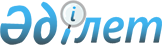 2012 - 2014 жылдарға арналған Ақсу қаласының бюджеті туралы
					
			Күшін жойған
			
			
		
					Павлодар облысы Ақсу қалалық мәслихатының 2011 жылғы 20 желтоқсандағы N 365/42 шешімі. Павлодар облысының Әділет департаментінде 2012 жылғы 09 қаңтарда N 12-2-189 тіркелді. Күші жойылды - қолдану мерзімінің өтуіне байланысты (Павлодар облысы Ақсу қалалық мәслихатының 2014 жылғы 11 наурыздағы N 1-11/43 хатымен)      Ескерту. Күші жойылды - қолдану мерзімінің өтуіне байланысты (Павлодар облысы Ақсу қалалық мәслихатының 11.03.2014 N 1-11/43 хатымен).      РҚАО ескертпесі:

      Мәтінде авторлық орфография және пунктуация сақталған.

      Қазақстан Республикасының "Қазақстан Республикасындағы жергілікті мемлекеттік басқару және өзін-өзі басқару туралы" Заңының 6-бабының 1 тармағы 1) тармақшасына, Қазақстан Республикасының Бюджет кодексінің 75-бабының 2 тармағына, облыстық мәслихаттың (IV сайланған XXXX сессиясы) 2011 жылғы 6 желтоқсандағы "2012 - 2014 жылдарға арналған облыстық бюджет туралы" N 404/40 шешіміне сәйкес, Ақсу қалалық мәслихаты ШЕШІМ ЕТЕДІ:



      1. 2012 - 2014 жылдарға арналған қалалық бюджет 1, 2 және 3-қосымшаларға сәйкес, соның ішінде 2012 жылға арналған келесі көлемдерде бекітілсін:

      1) кірістер – 6978573 мың теңге:

      салықтық түсімдер – 4166771 мың теңге;

      салықтық емес түсімдер – 9936 мың теңге;

      негізгі капиталды сатқаннан түсетін түсімдер – 9000 мың теңге;

      трансферттерден түсетін түсімдер – 2792866 мың теңге;

      2) шығыстар – 7126201 мың теңге;

      3) таза бюджеттік несиелендіру – 58849 теңге:

      бюджет несиелерін өтеу – 2837 мың теңге;

      бюджеттік кредиттер – 61686 мың теңге;

      4) қаржы активтерімен операциялар бойынша сальдо – 136136 мың теңге:

      қаржы активтерін сатып алу – 136136 мың теңге;

      5) бюджет тапшылығы – -342613 мың теңге;;

      6) бюджет тапшылығын қаржыландыру – 342613 мың теңге.

      Ескерту. 1-тармаққа өзгеріс енгізілді - Павлодар облысы Ақсу қалалық мәслихатының 2012.01.27 N 8/2 (2012.01.01 бастап қолданысқа енеді); 2012.04.12 N 19/4 (2012.01.01 бастап қолданысқа енеді);  2012.05.24 N 32/5 (2012.01.01 бастап қолданысқа енеді); 2012.07.18 N 36/6 (2012.01.01 бастап қолданысқа енеді); 2012.08.27 N 54/8 (2012.01.01 бастап қолданысқа енеді); 2012.10.25 N 56/9 (2012.01.01 бастап қолданысқа енеді); 2012.12.07 N 76/10 (2012.01.01 бастап қолданысқа енеді) шешімдерімен.



      2. 2012 жылға арналған Ақсу қаласының бюджетін орындау үрдісіндегі секвестрге жатпайтын қалалық бюджеттік бағдарламаларының тізбесі 4-қосымшаға сәйкес бекітілсін.



      3. Кент, ауылдар мен селолық округтер әкімдері аппараттары бойынша 2012 жылға арналған қалалық бюджеттік бағдарламалардың тізбесі 5-қосымшаға сәйкес бекітілсін.



      4. Қала бюджетінде ауылдық жерде жұмыс істейтін және мемлекеттік қызметшілер болып табылмайтын әлеуметтік қамтамасыз ету, білім, мәдениет және спорт саласының мамандарына қалалық жағдайларда осы қызмет түрлерімен айналысатын мамандардың ставкаларымен салыстырғанда тарифтік ставкаларының еңбекақыларын 25 пайызға көтеру көзделсін.



      5. 2012 жылға Ақсу қаласының бюджетіне салықтан түсетін түсімдердің жалпы сомасынан 100 пайыз мөлшерінде табыс салығы, 100 пайыз мөлшерінде әлеуметтік салық бойынша қайта бөлу ескерілсін.

      Ескерту. 5-тармаққа өзгеріс енгізілді - Павлодар облысы Ақсу қалалық мәслихатының 2012.10.25 N 56/9 (2012.01.01 бастап қолданысқа енеді) шешімімен.



      6. 2012 жылға 19199 мың теңге сомасында Ақсу қаласының жергілікті атқарушы органдарының резерві бекітілсін.

      Ескерту. 6-тармаққа өзгеріс енгізілді - Павлодар облысы Ақсу қалалық мәслихатының 2012.01.27 N 8/2 (2012.01.01 бастап қолданысқа енеді); 2012.04.12 N 19/4 (2012.01.01 бастап қолданысқа енеді) шешімдерімен.



      7. Осы шешімнің орындалуын бақылау қалалық мәслихаттың жоспар және бюджет мәселелері жөніндегі тұрақты комиссиясына жүктелсін.



      8. Осы шешім 2012 жылғы 1 қаңтардан бастап қолданысқа енеді.      Сессия төрайымы                            Л. Мартынова      Қалалық мәслихат хатшысы                   М. Омарғалиев

Ақсу қалалық мәслихатының 

(IV сайланған XXXXII сессия)

2011 жылғы 20 желтоқсандағы

N 365/42 шешіміне     

1-қосымша          2012 жылға арналған Ақсу қаласының бюджеті      Ескерту. 1-қосымша жаңа редакцияда - Павлодар облысы Ақсу қалалық мәслихатының 2012.12.07 N 76/10 (2012.01.01 бастап қолданысқа енеді) шешімімен.

Ақсу қалалық мәслихатының 

(IV сайланған XXXXII сессия)

2011 жылғы 20 желтоқсандағы

N 365/42 шешіміне     

2-қосымша          2013 жылға арналған Ақсу қаласының бюджеті

Ақсу қалалық мәслихатының 

(IV сайланған XXXXII сессия)

2011 жылғы 20 желтоқсандағы

N 365/42 шешіміне     

3-қосымша          2014 жылға арналған Ақсу қаласының бюджеті

Ақсу қалалық мәслихатының 

(IV сайланған XXXXII сессия)

2011 жылғы 20 желтоқсандағы

N 365/42 шешіміне     

4-қосымша          2012 жылға арналған Ақсу қаласының бюджетін орындау үрдісінде

секвестрге жатпайтын бюджеттік бағдарламалардың тізбесі

Ақсу қалалық мәслихатының 

(IV сайланған XXXXII сессия)

2011 жылғы 20 желтоқсандағы

N 365/42 шешіміне     

5-қосымша              Ескерту. 5-қосымша жаңа редакцияда - Павлодар облысы Ақсу қалалық мәслихатының 2012.12.07 N 76/10 (2012.01.01 бастап қолданысқа енеді) шешімімен. 

М. Омаров селолық округі бойынша 2012 жылға

арналған бюджеттік бағдарламалардың тізбесі 

Айнакөл селолық округі бойынша 2012 жылға

арналған бюджеттік бағдарламалардың тізбесі 

Жолқұдық селолық округі бойынша 2012 жылға

арналған бюджеттік бағдарламалардың тізбесі 

Ақжол селолық округі бойынша 2012 жылға

арналған бюджеттік бағдарламалардың тізбесі 

Пограничный селолық округі бойынша 2012 жылға

арналған бюджеттік бағдарламалардың тізбесі 

Сарышығанақ селолық округі бойынша 2012 жылға

арналған бюджеттік бағдарламалардың тізбесі 

Құркөл селолық округі бойынша 2012 жылға

арналған бюджеттік бағдарламалардың тізбесі 

Қызылжар селолық округі бойынша 2012 жылға

арналған бюджеттік бағдарламалардың тізбесі 

Еңбек селолық округі бойынша 2012 жылға

арналған бюджеттік бағдарламалардың тізбесі 

Евгеньевка селолық округі бойынша 2012 жылға

арналған бюджеттік бағдарламалардың тізбесі 

Алғабас ауылы бойынша 2012 жылға арналған

бюджеттік бағдарламалардың тізбесі 

Үштерек ауылы бойынша 2012 жылға арналған

бюджеттік бағдарламалардың тізбесі 

Достық селолық округі бойынша 2012 жылға

арналған бюджеттік бағдарламалардың тізбесі 

Қалқаман ауылы бойынша 2012 жылға арналған

бюджеттік бағдарламалардың тізбесі 

Ақсу кенті бойынша 2012 жылға арналған

бюджеттік бағдарламалардың тізбесі
					© 2012. Қазақстан Республикасы Әділет министрлігінің «Қазақстан Республикасының Заңнама және құқықтық ақпарат институты» ШЖҚ РМК
				СанатыСанатыСанатыСанатыСанатыСомасы (мың теңге)СыныбыСыныбыСыныбыСыныбыСомасы (мың теңге)Ішкі сыныбыІшкі сыныбыІшкі сыныбыСомасы (мың теңге)АтауыСомасы (мың теңге)123467І. Кірістер69785731Салық түсімдері416677101Табыс салығы18686962Жеке табыс салығы186869603Әлеуметтік салық13969781Әлеуметтік салық139697804Меншікке салық8003521Мүлікке салық5375723Жер салығы1812504Көлік құралдарына салық794005Бірыңғай жер салығы213005Тауарларға, жұмыстар мен қызмет көрсетулерге ішкі салықтар897102Акциздер31163Табиғи және басқа ресурстарды пайдаланғаны үшін түсімдер710654Кәсіпкерлік және кәсіби қызметті жүргізгені үшін алымдар153545Ойын бизнесіне салық17508Құқықтық маңызы бар іс-қимылдарды жасағаны және (немесе) мемлекеттік органдармен немесе лауазымды тұлғалармен уәкілетті құжаттарды бергені үшін алынатын міндетті төлемдер110351Мемлекеттік баж110352Салықтық емес түсімдер993601Мемлекеттік меншіктен түсетін кірістер35335Мемлекеттік меншіктегі мүлікті жалға беруден түсетін кірістер26667Мемлекеттік бюджеттен берілген несиелер бойынша сыйақылау86706Басқа да салықтық емес түсімдер64031Басқа да салықтық емес түсімдер64033Негізгі капиталды сатқаннан түсетін түсімдер900001Мемлекеттік мекемелерге бекітілген мемлекеттік мүлікті сату2301Мемлекеттік мекемелерге бекітілген мемлекеттік мүлікті сату23003Жерді және материалдық емес активтерді сату87701Жерді сату82702Материалдық емес активті сату5004Трансферттердің түсімі279286602Мемлекеттік басқарудың жоғары тұрған органдарынан трансферттер27928662Облыстық бюджеттен трансферттер2792866Функционалдық топФункционалдық топФункционалдық топФункционалдық топФункционалдық топСомасы (мың теңге)Кіші функцияКіші функцияКіші функцияКіші функцияСомасы (мың теңге)МекемеМекемеМекемеСомасы (мың теңге)БағдарламаБағдарламаСомасы (мың теңге)ІІ. Шығындар712620101Жалпы сипаттағы мемлекеттік қызмет көрсетулер3053991Мемлекеттік басқарудың жалпы функцияларын орындайтын өкілетті, атқарушы және басқа да органдар250290112Аудан (облыстық маңыздағы қаланың) мәслихатының аппараты12833001Аудан (облыстық маңыздағы қала) мәслихатының қызметін қамтамасыз ету бойынша қызметтер12833122Аудан (облыстық маңыздағы қала) әкімінің аппараты108605001Аудан (облыстық маңыздағы қала) әкімінің қызметін қамтамасыз ету88521003Мемлекеттік органның  күрделі шығыстары20084123Қаладағы аудан, аудандық маңыздағы қала, кент, ауыл (село), ауылдық (селолық) округ әкімінің аппараты128852001Қаладағы аудан, облыстық маңыздағы қала, кент, ауыл (село), ауылдық (селолық) округ әкімі аппаратының қызмет етуі126430022Мемлекеттік органның күрделі шығыстары24222Қаржы қызметі39319452Ауданның (облыстық маңыздағы қаланың) қаржы бөлімі39319001Аудандық бюджетті орындау және аудандық (облыстық маңызы бар қала) коммуналдық меншікті орындау және бақылау саласындағы мемлекеттік саясатты іске асыру жөніндегі қызметтер29951002Ақпараттық жүйелер құру162003Салық салу мақсатында мүлікті бағалауды ұйымдастыру3419004Біржолғы талондарды беру және біржолғы талондарды сатқаннан түскен сомалар алымдарының толықтығын қамтамасыз ету жөніндегі жұмысты ұйымдастыру1801010Басқарманы коммуналдық мүлікпен жекешелендіру, жекешелендіру қызмет орны және соған байланысты дауларды ретке келтіру242011Коммуналдық меншікке келіп түскен мүлікті есепке алу, сақтау, бағалау және іске асыру3254018Мемлекеттік органның күрделі шығыстары4905Жоспарлау және статистикалық қызмет15790453Ауданның (облыстық маңыздағы қаланың) экономика және бюджеттік жоспарлау бөлімі15790001Экономикалық саясатты, мемлекеттік жоспарлау жүйесін қалыптастыру және дамыту және аудандық (облыстық маңызы бар қаланы) басқару саласындағы мемлекеттік саясатты іске асыру жөніндегі қызметтер15628002Ақпараттық жүйелер құру16202Қорғаныс251001Әскери қажеттіліктер18413122Аудан (облыстық маңыздағы қала) әкімінің аппараты18413005Жалпыға бірдей әскери міндеттілікті орындау шеңберіндегі іс-шаралар184132Төтенше жағдайлар бойынша жұмыстар ұйымдастыру6687122Аудан (облыстық маңыздағы қала) әкімінің аппараты6687007Аудандық (қалалық) ауқымдағы дала өрттерінің, сондай-ақ мемлекеттік өртке қарсы қызмет органдары құрылмаған елді мекендерде өрттердің алдын алу және оларды сөндіру жөніндегі іс-шаралар668703Қоғамдық тәртіп және қауіпсіздік, құқықтық, сот, қылмыстық-атқару қызметі68221Құқық қорғау қызметі6822458Ауданның (облыстық маңыздағы қаланың) тұрғын үй-коммуналдық шаруашылығы, жолаушылар көлігі және автомобиль жолдары бөлімі6822021Елді мекендерде жол қозғалысы қауіпсіздігін қамтамасыз ету682204Білім беру31622561Мектепке дейінгі тәрбие және оқыту609154123Қаладағы аудан, аудандық маңыздағы қала, кент, ауыл (село), ауылдық (селолық) округ әкімінің аппараты39243004Мектепке дейінгі тәрбие мен оқыту ұйымдарын қолдау39243464Ауданның (облыстық маңыздағы қаланың) білім бөлімі569911009Мектепке дейінгі тәрбие мен оқыту ұйымдарының қызметін қамтамасыз ету258020021Республикалық бюджеттен трансферттер есебінен бастауыш, негізгі орта, жалпы орта білім: мектептер, мектеп-интернаттар: (жалпы түрдегі, арнайы (түзетілген), дарынды балалар үшін арнаулы; жетім балалар және ата-ананың қамқорлығынсыз қалған балалар үшін ұйымдар) ұйымдарының мұғалімдеріне біліктілік санаттары үшін үстемақы мөлшерін арттыру2874040Мектепке дейінгі білім беру ұйымдарында мемлекеттік білімдік тапсырыстарды іске асыру3090162Бастауыш, негізгі орта және жалпы орта білім беру2022458123Қаладағы аудан, аудандық маңыздағы қала, кент, ауыл (село), ауылдық (селолық) округ әкімінің аппараты13334005Ауылдық (селолық) жерлерде оқушыларды мектепке дейін және кері тегін тасуды ұйымдастыру13334464Ауданның (облыстық маңыздағы қаланың) білім бөлімі2009124003Жалпы білім беруге оқыту1890018006Балалар үшін қосымша білім беру79001063Республикалық бюджеттен трансферттер есебінен "Назарбаев Интеллектуалы мектеп " АҚБ оқу бағдарламасы бойынша біліктілігін көтеруден өткен мұгалімдердің еңбек ақыларын көтеру1743064Республикалық бюджеттен трансферттер есебінен балабақша, шағын-орталық, мектеп-интернат: жалпы түрдегі, арнайы (түзетілген), дарынды балалар үшін арнаулы; жетім-балалар және ата-ананың қамқорынсыз қолған балалар үшін білім беру ұйымдары, кәмелетке толмағандарды оңалту орталықтарының тәрбиешілеріне біліктілік санаттары үшін үстемақы мөлшерін мектеп мұғалімдеріне біліктілік санаттары үшін үстемақы мөлшерін арттыру383629Білім беру саласындағы басқа да қызмет көрсетулер530644464Ауданның (облыстық маңыздағы қаланың) білім бөлімі477404001Білім саласын жергілікті деңгейде мемлекеттік саясатты іске асыру жөніндегі қызметтер20681005Ауданның (облыстық маңыздағы қаланың) мемлекеттік білім ұйымдарына оқулықтарды, оқу-әдістемелік кешендерін сатып алу және жеткізу20226007Аудандық (қалалық) көлемде мектеп олимпиадаларын және мектептен тыс іс-шараларды өткізу2824012Мемлекеттік органның күрделі шығыстары251500015Қорғаншыларға (қамкоршыларға) жетім баланы (жетім балаларды) және ата-анасының қамкорлығынсыз қалған баланы (балаларды) қамтамасыз етуге ай сайын ақшалай қаражат төлеу21007020Үйде оқытылатын мүгедек балаларды құрал-жабдықтармен, бағдарламалық жинақпен қамтамасыз ету8229067Ведомствоға қарасты мемлекет мекемелердің және ұйымдарын күрделі шығыстары152937467Ауданның (облыстық маңызы бар қаланың) құрылыс бөлімі53240037Білім объектілерін салу және қайта құру5324006Әлеуметтік көмек және әлеуметтік қамтамасыз ету3398852Әлеуметтік көмек299974123Қаладағы аудан, аудандық маңыздағы қала, кент, ауыл (село), ауылдық (селолық) округ әкімінің аппараты20293003Мұқтаж азаматтарға үйге барып әлеуметтік көмек көрсету20293451Ауданның (облыстық маңыздағы қаланың) жұмыспен қамту және әлеуметтік бағдарламалар бөлімі279031002Жұмыспен қамту бағдарламасы90605005Атаулы мемлекеттік әлеуметтік көмек5020006Тұрғын үй көмегі51000007Жергілікті өкілетті органдардың шешімі бойынша мұқтаж азаматтардың жекелеген санаттарына әлеуметтік көмек69014010Үйден оқитын және тәрбиеленетін мүгедек балаларды материалдық қамтамасыз ету2356013Анықталған тұрғылықты жері жоқ тұлғаларға әлеуметтік бейімделу12659014Мұқтаж азаматтарға үйге барып әлеуметтік көмек көрсету2077301618 жасқа дейінгі балаларға мемлекеттік жәрдемақылар5450017Мүгедектерді оңалту жеке бағдарламасына сәйкес, мұқтаж мүгедектерді міндетті гигиеналық құралдармен қамтамасыз ету және ымдау тілі мамандарының, жеке көмекшілердің қызмет көрсетуі11595023Жұмыспен қамту орталықтарының қызметін қамтамасыз ету10559464Ауданның (облыстық маңыздағы қаланың) білім бөлімі650008Жергілікті өкілетті органдардың шешімі бойынша білім беру ұйымдарының күндізгі оқу нысынында оқушылар мен тәрбиеленушілерді қоғамдық көлікте (таксиден басқа) жеңілдікпен жол жүру түрінде әлеуметтік қолдау6509Әлеуметтік көмек және әлеуметтік қамтамасыз ету саласындағы өзге де қызмет көрсетулер39911451Ауданның (облыстық маңыздағы қаланың) жұмыспен қамту және әлеуметтік бағдарламалар бөлімі39911001Тұрғындар үшін жергілікті деңгейде жұмыспен қамту және әлеуметтік бағдарламалар бөлімінің қызметін қамтамасыз ету38136011Жәрдемақыларды және басқа әлеуметтік төлемдерді есептеу, төлеу және жеткізу бойынша қызмет көрсетулер төлемі740012Ақпараттық жүйелер құру200021Мемлекеттік органның күрделі шығыстары748067Ведомствоға қарасты мемлекет мекемелердің және ұйымдардың күрделі шығыстары8707Тұрғын үй-коммуналдық шаруашылығы19199901Тұрғын үй шаруашылығы873044455Ауданның (облыстық маңызы бар қаланың) мәдениет және тілдерді дамыту бөлімі15033024Жұмыспен қамту 2020 бағдарламасы бойынша ауылдық елді мекендерді дамыту шеңберінде нысандарды жөндеу15033458Ауданның (облыстық маңыздағы қаланың) тұрғын үй-коммуналдық шаруашылығы, жолаушылар көлігі және автомобиль жолдары бөлімі33633003Мемлекеттік тұрғын үй қорын сақтауды ұйымдастыру8933004Азаматтардың жекелеген санаттарын тұрғын үймен қамтамасыз ету13500041Жұмыспен қамту 2020 бағдарламасы бойынша ауылдық елді мекендерді дамыту шеңберінде нысандарды жөндеу және абаттандыру11200464Ауданның (облыстық маңызы бар қаланың) білім бөлімі20860026Жұмыспен қамту 2020 бағдарламасы бойынша ауылдық елді мекендерді дамыту шеңберінде нысандарды жөндеу20860467Ауданның (облыстық маңызы бар қаланың) құрылыс бөлімі795180003Мемлекеттік коммуналдық тұрғын үй қорынан үйлерді жобалау, салу және (немесе) сатып алу493690004Инженерлік-коммуникациялық инфрақұрылымды жобалау, дамыту, жайластыру және (немесе) сатып алу268190072Жұмыспен қамту 2020 бағдарламасы шеңберінде қызметтік тұрғын үй жай салу және (немесе) сатып алу және инженерлік-коммуникациялық инфрақұрылымды дамыту және (немесе) сатып алу9800074Жұмыспен қамту 2020 бағдарламасының екінші бағыты шеңберінде жетіспейтін инженерлік-коммуникациялық инфрақұрылымды дамыту және жайластыру23500479Ауданның (облыс маңыздағы қаланың) тұрғын үй инспекциясы бөлімі8338001Тұрғын үй қоры саласындағы жергілікті деңгейде мемлекеттік саясаты іске асыру бойынша қызметтер7660002Ақпараттық жүйелер құру181005Мемлекеттік органның күрделі шығыстары4972Коммуналдық шаруашылық778384123Қаладағы аудан, аудандық маңыздағы қала, кент, ауыл (село), ауылдық (селолық) округ әкімінің аппараты20040014Елді мекендерді сумен қамтамасыз етуді ұйымдастыру20040458Ауданның (облыстық маңыздағы қаланың) тұрғын үй-коммуналдық шаруашылығы, жолаушылар көлігі және автомобиль жолдары бөлімі121140012Сумен жабдықтау және суды әкету жүйелерінің жұмыс істеу8989026Ауданның (облыс маңыздағы қаланың) коммуналдық меншігінде тұрған жылу желілерін пайдалануды ұйымдастыру105861028Коммуналдық шаруашылықты дамыту6290467Ауданның (облыстық маңызы бар қаланың) құрылыс бөлімі637204006Сумен жабдықтау және су әкету жүйелерін дамыту6372043Елді мекендерді абаттандыру268562123Қаладағы аудан, аудандық маңыздағы қала, кент, ауыл (село), ауылдық (селолық) округ әкімінің аппараты20544008Елді мекендердің көшелерін жарықтандыру14179011Елді мекендерді көріктендіру және көгалдандыру6291458Ауданның (облыстық маңыздағы қаланың) тұрғын үй-коммуналдық шаруашылығы, жолаушылар көлігі және автомобиль жолдары бөлімі248092015Елді мекендердің көшелерін жарықтандыру52081016Елді мекендердің санитариясын қамтамасыз ету60200017Туыссыздарды жерлеу және көму жерлерін ұстау2150018Елді мекендерді көріктендіру және көгалдандыру13366108Мәдениет, спорт, туризм және ақпараттық кеңестік2972801Мәдениет облысындағы қызмет157935123Қаладағы аудан, аудандық маңыздағы қала, кент, ауыл (село), ауылдық (селолық) округ әкімінің аппараты14032006Жергілікті деңгейде мәдени- сауық жұмысын қолдау14032455Ауданның (облыстық маңыздағы қаланың) мәдениет және тілдерді дамыту бөлімі142336003Мәдени-сауық жұмысын қолдау142336467Ауданның (облыстық маңызы бар қаланың) құрылыс бөлімі1567011Мәдениет объектілерін дамыту15672Спорт34079465Ауданның (облыстық маңыздағы қаланың) дене шынықтыру және спорт бөлімі34079006Аудандық (облыстық маңыздағы қалалық) деңгейде спорттық жарыстарын өткізу33079007Облыстық жарыстарда спорттың әр түрі бойынша ауданның (облыстық маңыздағы қаланың құрама команда мүшелерін даярлау және қатысу10003Ақпараттық кеңестік54948455Ауданның (облыстық маңыздағы қаланың) мәдениет және тілдерді дамыту бөлімі32227006Аудандық (қалалық) кітапханалардың жұмыс істеуі30829007Мемлекеттік тілді және Қазақстан халқының басқа да тілдерін дамыту1398456Ауданның (облыстық маңыздағы қаланың) ішкі саясат бөлімі22721002Газеттер мен журналдар арқылы мемлекеттік ақпараттық саясат жүргізу13382005Телерадиохабар арқылы мемлекеттік ақпараттық саясатты жүргізу бойынша қызметтер93399Мәдениет, спорт, туризм және ақпараттық кеңістік ұйымдастыру бойынша өзге де қызметтер50318455Ауданның (облыстық маңыздағы қаланың) мәдениет және тілдерді дамыту бөлімі16822001Мәдениет және тілдерді дамыту саласындағы жергілікті деңгейде мемлекеттік саясатты іске асыру бойынша қызметтер8289002Ақпараттық жүйелер құру200032Ведомствоға қарасты мемлекет мекемелердің және ұйымдардың күрделі шығыстары8333456Ауданның (облыстық маңыздағы қаланың) ішкі саясат бөлімі11567001Жергілікті деңгейде аппарат, мемлекеттілікті нығайту және азаматтардың әлеуметтік сенімділігін қалыптастыруда мемлекеттік саясатты іске асыру жөніндегі қызметтер9957003Жастар саясаты саласындағы өңірлік бағдарламаларды іске асыру1248004Ақпараттық жүйелер құру162006Мемлекеттік органның  күрделі шығыстары200465Ауданның (облыстық маңыздағы қаланың) дене шынықтыру және спорт бөлімі21929001Дене шынықтыру және спорт саласындағы жергілікті деңгейде мемлекеттік саясатты іске асыру бойынша қызметтер6179002Ақпараттық жүйелер құру200032Ведомствоға қарасты мемлекет мекемелердің және ұйымдардың күрделі шығыстары155509Отын энергетикалық кешенді және қайнауларды пайдалану685579Отын энергетикалық кешенді және қайнауларды пайдалану саласында басқа да қызмет көрсетулер68557458Ауданның (облыстық маңыздағы қаланың) тұрғын үй-коммуналдық шаруашылығы, жолаушылар көлігі және автомобиль жолдары бөлімі61527019Жылу энергиялық жүйені дамыту61527467Ауданның (облыстық маңызы бар қаланың) құрылыс бөлімі7030009Отын энергетикалық кешенді және қайнауларды пайдалану саласында басқа да қызмет көрсету703010Ауыл, су, орман, балық шаруашылығы, ерекше қорғалатын табиғи аумақтар, қоршаған ортаны және жануарлар дүниесін қорғау, жер қатынастары782511Ауыл шаруашылығы44960453Ауданның (облыстық маңыздағы қаланың) экономика және бюджеттік жоспарлау бөлімі5542099Мамандарды әлеуметтік қолдау шараларын іске асыру5542462Ауданның (облыстық маңызы бар қаланың) ауыл шаруашылығы бөлімі16393001Жергілікті деңгейде ауыл шаруашылығы саласындағы мемлекеттік саясатты іске асыру жөніндегі қызметтер14096002Ақпараттық жүйелер құру200006Мемлекеттік органның күрделі шығыстары2097473Ауданның (облыстық маңызы бар қаланың) ветеринария бөлімі23025001Жергілікті деңгейде ветеринария саласындағы мемлекеттік саясатты іске асыру жөніндегі қызметтер11378002Ақпараттық жүйелер құру200003Мемлекеттік органның күрделі шығыстары2984005Мал көмінділерінің жұмыс істеуін қамтамасыз ету (биотермиялық шұңқырлар)5213007Қаңғыбас иттерді және мысықтарды аулау және жоюды ұйымдастыру32506Жер қатынастары19311463Ауданның (облыстық маңызы бар қаланың) жер қатынастары бөлімі19311001Аудан (облыстық маңызы бар қала) аумағында жер қатынастарын реттеу саласындағы мемлекеттік саясатты іске асыру жөніндегі қызметтер11022005Ақпараттық жүйелер құру200006Аудандық маңызы бар қалалардың, кенттердің, ауылдардың (селолардың), ауылдық (селолық) округтердің шекарасын белгілеу кезінде жүргізілетін жерге орналастыру5540007Мемлекеттік органның күрделі шығыстары25499Ауыл, су, орман, балық шаруашылығы және қоршаған ортаны қорғау мен жер қатынастары саласындағы өзге де қызметтер13980473Ауданның (облыстық маңызы бар қаланың) ветеринария бөлімі13980011Жануар міндетіне қарсы іс-шаралар өткізу1398011Өнеркәсіп, сәулет, қала құрылысы және құрылыс қызметі289402Сәулет, қала құрылысы және құрылыс қызметі28940467Ауданның (облыстық маңызы бар қаланың) құрылыс бөлімі12404001Жергілікті деңгейде құрылыс бөлімінің қызметін қамтамасыз ету жөніндегі қызметтер12049014Ақпараттық жүйелер құру200017Мемлекеттік органның күрделі шығыстары155468Ауданның (облыстық маңызы бар қаланың) сәулет және қала құрылысы бөлімі16536001Жергілікті деңгейде сәулет және қала құрылысы саласындағы мемлекеттік саясатты іске асыру жөніндегі қызметтер8848002Ақпараттық жүйелер құру200003Аудан облыс маңыздағы қалалардың кеннтердің және өзге де ауылдық елді мекендердің аудандардың аумағын қала салулық дамыту сызбанұсқасын басты жоспарларын әзірлеу748812Көлiк және коммуникация946981Автомобиль көлiгi71198123Қаладағы аудан, аудандық маңызы бар қала, кент, ауыл (село), ауылдық (селолық) округ әкімінің аппараты5208013Аудандық маңызы бар қалаларда, кенттерде, ауылдарда (селоларда), ауылдық (селолық) округтерде автомобиль жолдарының жұмыс істеуін қамтамасыз ету5208458Ауданның (облыстық маңызы бар қаланың) тұрғын үй-коммуналдық шаруашылық, жолаушылар көлігі және автомобиль жолдары бөлімі65990023Автомобиль жолдарының жұмыс істеуін қамтамасыз ету659909Көлiк және коммуникациялар саласындағы өзге де қызметтер23500458Ауданның (облыстық маңызы бар қаланың) тұрғын үй-коммуналдық шаруашылық, жолаушылар көлігі және автомобиль жолдары бөлімі23500024Кентiшiлiк (қалаiшiлiк) және ауданiшiлiк қоғамдық жолаушылар тасымалдарын ұйымдастыру2350013Басқалар7452323Кәсiпкерлiк қызметтi қолдау және бәсекелестікті қорғау12227469Ауданның (облыстық маңызы бар қаланың) кәсіпкерлік бөлімі12227001Жергілікті деңгейде кәсіпкерлік пен өнеркәсіпті дамыту саласындағы мемлекеттік саясатты іске асыру жөніндегі қызметтер9144002Ақпараттық жүйелер құру200003Кәсіпкерлік қызметті қолдау2650004Мемлекеттік органның күрделі шығыстары2339Басқалар733005452Ауданның (облыстық маңызы бар қаланың) қаржы бөлімі23908012Ауданның (облыстық маңызы бар қаланың) жергілікті атқарушы органының резерві23908458Ауданның (облыстық маңызы бар қаланың) тұрғын үй-коммуналдық шаруашылық, жолаушылар көлігі және автомобиль жолдары бөлімі201612001Жергілікті деңгейде тұрғын үй-коммуналдық шаруашылығы, жолаушылар көлігі және автомобиль жолдары саласындағы мемлекеттік саясатты іске асыру жөніндегі қызметтер21210020Ақпараттық жүйелер құру160044Көпқалаларды жайластыру мәселелерін шешу бойынша іс-шаралар өткізу180242467Ауданның (облыстық маңызы бар қаланың) құрылыс бөлімі507485077"Өңірлерді дамыту" бағдарламасы шеңберінде инженерлік-коммуникациялық инфрақұрылымды дамыту50748514Борышқа қызмет көрсету171Борышқа қызмет көрсету17452Ауданның (облыстық маңызы бар қаланың) қаржы бөлімі17013Жергілікті атқарушы органдардың облыстық бюджеттен қарыздар бойынша сыйақылар мен өзге де төлемдерді төлеу бойынша борышына қызмет көрсету1715Трансферттер537741Трансферттер53774452Ауданның (облыстық маңызы бар қаланың) қаржы бөлімі53774006Нысаналы пайдаланылмаған (толық пайдаланылмаған) трансферттерді қайтару36626016Нысаналы емес маңызда пайдаланылған нысаналы трансферттерді қайтару13783024Жоғары тұрған мемлекеттік басқарманың төмен тұрған деңгейінен мемлекеттік органдардың функцияларын табыстауға байланысты жоғары тұрған бюджеттерге нысаналы ағымдағы трансферттер3365ІІІ. Таза бюджеттік несиелендіру58849Бюджеттік несиелер6168610Ауыл, су, орман, балық шаруашылығы, ерекше қорғалатын табиғи аумақтар, қоршаған ортаны және жануарлар дүниесін қорғау, жер қатынастары436861Ауыл шаруашылығы43686453Ауданның (облыстық маңызы бар қаланың) экономика және бюджеттік жоспарлау бөлімі43686006Ауылдық  елді мекендердің әлеуметтік саладағы мамандарын әлеуметтік қолдау шараларын іске асыру үшін бюджеттік несиелер4368613Басқалар180009Басқалар18000458Ауданның (облыстық маңызы бар қаланың) тұрғын үй-коммуналдық шаруашылық, жолаушылар көлігі және автомобиль жолдары бөлімі18000039Кондоминиум объектісінің жалпы мүлігіне жөндеу жургізу180005Бюджеттік несиелерді өтеу283701Бюджеттік несиелерді өтеу28371Мемлекеттік бюджеттен берілген бюджеттік несиелерді өтеу2837ІV. Қаржы активтерімен операциялар бойынша сальдо136136Қаржы активтерін сатып алу13613613Басқалар1361369Басқалар136136456Ауданның (облыстық маңыздағы қаланың) ішкі саясат бөлімі1850065Заңды тұлғалардың жарғылық капиталын қалыптастыру немесе ұлғайту1850458Ауданның (облыстық маңызы бар қаланың) тұрғын үй-коммуналдық шаруашылық, жолаушылар көлігі және автомобиль жолдары бөлімі63433065Заңды тұлғалардың жарғылық капиталын қалыптастыру немесе ұлғайту63433469Ауданның (облыстық маңызы бар қаланың) кәсіпкерлік бөлімі70853065Заңды тұлғалардың жарғылық капиталын қалыптастыру немесе ұлғайту70853V. Бюджет тапшылығы-342613VІ. Бюджет тапшылығын пайдалану3426137Қарыздардың түсуі6168601Ішкі мемлекеттік қарыздар616862Қарыз алу шарттары6168616Қарыздарды өтеу28371Қарыздарды өтеу2837452Ауданның (облыстық маңыздағы қаланың) қаржы бөлімі2837008Жергілікті атқарушы органның жоғары тұрған бюджет алдындағы борышын өтеу28378Бюджет қаражаты қалдықтарының қозғалысы28376401Бюджет қаражатының қалдықтары2837641Бюджет қаражатының бос қалдықтары283764СанатыСанатыСанатыСанатыСанатыСанатыСомасы (мың теңге)СыныбыСыныбыСыныбыСыныбыСыныбыСомасы (мың теңге)Ішкі сыныбыІшкі сыныбыІшкі сыныбыІшкі сыныбыСомасы (мың теңге)АтауыАтауыАтауыСомасы (мың теңге)1234567І. Кірістер38902481Салық түсімдері387106801Табыс салығы16310952Жеке табыс салығы163109503Әлеуметтік салық13673031Әлеуметтік салық136730304Меншікке салық7640381Мүлікке салық4938223Жер салығы1805504Көлік құралдарына салық875365Бірыңғай жер салығы213005Тауарларға, жұмыстар мен қызмет көрсетулерге ішкі салықтар938672Акциздер31163Табиғи және басқа ресурстарды пайдаланғаны үшін түсімдер770654Кәсіпкерлік және кәсіби қызметті жүргізгені үшін алымдар132045Ойын бизнесіне салық48208Құқықтық маңызы бар іс-қимылдарды жасағаны және (немесе) мемлекеттік органдармен немесе лауазымды тұлғалармен уәкілетті құжаттарды бергені үшін алынатын міндетті төлемдер147651Мемлекеттік баж147652Салықтық емес түсімдер1000001Мемлекеттік меншіктен түсетін кірістер82775Мемлекеттік меншіктегі мүлікті жалға беруден түсетін кірістер827706Басқа да салықтық емес түсімдер17231Басқа да салықтық емес түсімдер17233Негізгі капиталды сатқаннан түсетін түсімдер918001Мемлекеттік мекемелерге бекітілген мемлекеттік мүлікті сату3001Мемлекеттік мекемелерге бекітілген мемлекеттік мүлікті сату30003Жерді және материалдық емес активтерді сату88801Жерді сату77462Материалдық емес активті сату1134Функционалдық топФункционалдық топФункционалдық топФункционалдық топФункционалдық топФункционалдық топСомасы (мың теңге)Кіші функцияКіші функцияКіші функцияКіші функцияКіші функцияСомасы (мың теңге)МекемеМекемеМекемеМекемеСомасы (мың теңге)БағдарламаБағдарламаБағдарламаСомасы (мың теңге)Кіші бағдарламаКіші бағдарламаСомасы (мың теңге)ІІ. Шығындар384024801Жалпы сипаттағы мемлекеттік қызмет көрсетулер2899631Мемлекеттік басқарудың жалпы функцияларын орындайтын өкілетті, атқарушы және басқа да органдар231176112Аудан (облыстық маңыздағы қаланың) мәслихатының аппараты12199001Аудан (облыстық маңыздағы қала) мәслихатының қызметін қамтамасыз ету бойынша қызметтер12199122Аудан (облыстық маңыздағы қала) әкімінің аппараты93413001Аудан (облыстық маңыздағы қала) әкімінің қызметін қамтамасыз ету89989003Мемлекеттік органдардың күрделі шығыстары3424123Қаладағы аудан, аудандық маңыздағы қала, кент, ауыл (село), ауылдық (селолық) округ әкімінің аппараты125564001Қаладағы аудан, облыстық маңыздағы қала, кент, ауыл (село), ауылдық (селолық) округ әкімі аппаратының қызмет етуі1255642Қаржы қызметі40347452Ауданның (облыстық маңыздағы қаланың) қаржы бөлімі40347001Аудандық бюджетті орындау және аудандық (облыстық маңызы бар қала) коммуналдық меншікті орындау және бақылау саласындағы мемлекеттік саясатты іске асыру жөніндегі қызметтер29365003Салық салу мақсатында мүлікті бағалауды ұйымдастыру8659004Біржолғы талондарды беру және біржолғы талондарды сатқаннан түскен сомалар алымдарының толықтығын қамтамасыз ету жөніндегі жұмысты ұйымдастыру1820010Басқарманы коммуналдық мүлікпен жекешелендіру, жекешелендіру қызмет орны және соған байланысты дауларды ретке келтіру5035Жоспарлау және статистикалық қызмет18440453Ауданның (облыстық маңыздағы қаланың) экономика және бюджеттік жоспарлау бөлімі18440001Экономикалық саясатты, мемлекеттік жоспарлау жүйесін қалыптастыру және дамыту және аудандық (облыстық маңызы бар қаланы) басқару саласындағы мемлекеттік саясатты іске асыру жөніндегі қызметтер1844002Қорғаныс272541Әскери қажеттіліктер19178122Аудан (облыстық маңыздағы қала) әкімінің аппараты19178005Жалпыға бірдей әскери міндеттілікті орындау шеңберіндегі іс-шаралар191782Төтенше жағдайлар бойынша жұмыстар ұйымдастыру8076122Аудан (облыстық маңыздағы қала) әкімінің аппараты8076007Аудандық (қалалық) ауқымдағы дала өрттерінің, сондай-ақ мемлекеттік өртке қарсы қызмет органдары құрылмаған елді мекендерде өрттердің алдын алу және оларды сөндіру жөніндегі іс-шаралар807603Қоғамдық тәртіп және қауіпсіздік, құқықтық, сот, қылмыстық-атқару қызметі01Құқық қорғау қызметі458Ауданның (облыстық маңыздағы қаланың) тұрғын үй-коммуналдық шаруашылығы, жолаушылар көлігі және автомобиль жолдары бөлімі0021Елді мекендерде жол қозғалысы қауіпсіздігін қамтамасыз ету 004Білім беру24077261Мектепке дейінгі тәрбие және оқыту30045712  3Қаладағы аудан, аудандық маңыздағы қала, кент, ауыл (село), ауылдық (селолық) округ әкімінің аппараты38434004Мектепке дейінгі тәрбие мен оқыту ұйымдарын қолдау3843446  4Ауданның (облыстық маңыздағы қаланың) білім бөлімі262023009Мектепке дейінгі тәрбие мен оқыту ұйымдарының қызметін қамтамасыз ету2620232Бастауыш, негізгі орта және жалпы орта білім беру2062902123Қаладағы аудан, аудандық маңыздағы қала, кент, ауыл (село), ауылдық (селолық) округ әкімінің аппараты14598005Ауылдық (селолық) жерлерде оқушыларды мектепке дейін және кері тегін тасуды ұйымдастыру1459846  4Ауданның (облыстық маңыздағы қаланың) білім бөлімі2048304003Жалпы білім беруге оқыту1971013006Балалар үшін қосымша білім беру772919Білім беру саласындағы басқа да қызмет көрсетулер4436746  4Ауданның (облыстық маңыздағы қаланың) білім бөлімі44367001Білім саласын жергілікті деңгейде мемлекеттік саясатты іске асыру жөніндегі қызметтер21108005Ауданның (облыстық маңыздағы қаланың) мемлекеттік білім ұйымдарына оқулықтарды, оқу-әдістемелік кешендерін сатып алу және жеткізу20237007Аудандық (қалалық) көлемде мектеп олимпиадаларын және мектептен тыс іс-шараларды өткізу302206Әлеуметтік көмек және әлеуметтік қамтамасыз ету2924842Әлеуметтік көмек251050123Қаладағы аудан, аудандық маңыздағы қала, кент, ауыл (село), ауылдық (селолық) округ әкімінің аппараты22160003Мұқтаж азаматтарға үйге барып әлеуметтік көмек көрсету22160451Ауданның (облыстық маңыздағы қаланың) жұмыспен қамту және әлеуметтік бағдарламалар бөлімі228195002Жұмыспен қамту бағдарламасы58850005Атаулы мемлекеттік әлеуметтік көмек11770006Тұрғын үй көмегі47080007Жергілікті өкілетті органдардың шешімі бойынша мұқтаж азаматтардың жекелеген санаттарына әлеуметтік көмек57780010Үйден оқитын және тәрбиеленетін мүгедек балаларды материалдық қамтамасыз ету2140013Анықталған тұрғылықты жері жоқ тұлғаларға әлеуметтік бейімделу12590014Мұқтаж азаматтарға үйге барып әлеуметтік көмек көрсету1765501618 жасқа дейінгі балаларға мемлекеттік жәрдемақылар9630017Мүгедектерді оңалту жеке бағдарламасына сәйкес, мұқтаж мүгедектерді міндетті гигиеналық құралдармен қамтамасыз ету және ымдау тілі мамандарының, жеке көмекшілердің қызмет көрсетуі10700464Ауданның (облыстық маңыздағы қаланың) білім бөлімі695008Жергілікті өкілетті органдардың шешімі бойынша білім беру ұйымдарының күндізгі оқу нысанында оқушылар мен тәрбиеленушілерді қоғамдық көлікте (таксиден басқа) жеңілдікпен жол жүру түрінде әлеуметтік қолдау6959Әлеуметтік көмек және әлеуметтік қамтамасыз ету саласындағы өзге де қызмет көрсетулер41434451Ауданның (облыстық маңыздағы қаланың) жұмыспен қамту және әлеуметтік бағдарламалар бөлімі41434001Тұрғындар үшін жергілікті деңгейде жұмыспен қамту және әлеуметтік бағдарламалар бөлімінің қызметін қамтамасыз ету40364011Жәрдемақыларды және басқа әлеуметтік төлемдерді есептеу, төлеу және жеткізу бойынша қызмет көрсетулер төлемі107007Тұрғын үй-коммуналдық шаруашылығы3744111Тұрғын үй шаруашылығы23540458Ауданның (облыстық маңыздағы қаланың) тұрғын үй-коммуналдық шаруашылығы, жолаушылар көлігі және автомобиль жолдары бөлімі23540003Мемлекеттік тұрғын үй қорын сақтауды ұйымдастыру6420004Азаматтардың жекелеген санаттарын тұрғын үймен қамтамасыз ету171202Коммуналдық шаруашылық165780123Қаладағы аудан, аудандық маңыздағы қала, кент, ауыл (село), ауылдық (селолық) округ әкімінің аппараты15059014Елді мекендерді сумен қамтамасыз етуді ұйымдастыру15059458Ауданның (облыстық маңыздағы қаланың) тұрғын үй-коммуналдық шаруашылығы, жолаушылар көлігі және автомобиль жолдары бөлімі150721026Ауданның (облыс маңыздағы қаланың) коммуналдық меншігінде тұрған жылу желілерін пайдалануды ұйымдастыру113271028Коммуналдық шаруашылықты дамыту374503Елді мекендерді абаттандыру185091123Қаладағы аудан, аудандық маңыздағы қала, кент, ауыл (село), ауылдық (селолық) округ әкімінің аппараты18813008Елді мекендердің көшелерін жарықтандыру10885011Елді мекендерді көріктендіру және көгалдандыру7928458Ауданның (облыстық маңыздағы қаланың) тұрғын үй-коммуналдық шаруашылығы, жолаушылар көлігі және автомобиль жолдары бөлімі166278015Елді мекендердің көшелерін жарықтандыру43870016Елді мекендердің санитариясын қамтамасыз ету34240017Туыссыздарды жерлеу және көму жерлерін ұстау2354018Елді мекендерді көріктендіру және көгалдандыру8581408Мәдениет, спорт, туризм және ақпараттық кеңестік2481431Мәдениет облысындағы қызмет141172123Қаладағы аудан, аудандық маңыздағы қала, кент, ауыл (село), ауылдық (селолық) округ әкімінің аппараты13458006Жергілікті деңгейде мәдени-сауық жұмысын қолдау13458455Ауданның (облыстық маңыздағы қаланың) мәдениет және тілдерді дамыту бөлімі127714003Мәдени-сауық жұмысын қолдау1277142Спорт29863465Ауданның (облыстық маңыздағы қаланың) дене шынықтыру және спорт  бөлімі29863006Аудандық (облыстық маңыздағы қалалық) деңгейде спорттық жарыстарын өткізу28793007Облыстық жарыстарда спорттың әр түрі бойынша ауданның (облыс манызындағы қаланың құрама команда мүшелерін даярлау және қатыстыру10703Ақпараттық кеңестік48562455Ауданның (облыстық маңыздағы қаланың) мәдениет және тілдерді дамыту бөлімі29717006Аудандық (қалалық) кітапханалардың жұмыс істеуі29717456Ауданның (облыстық маңыздағы қаланың) ішкі саясат бөлімі18845002Газеттер мен журналдар арқылы мемлекеттік ақпараттық саясат жүргізу9207005Телерадиохабар арқылы мемлекеттік ақпараттық саясатты жүргізу бойынша қызметтер96389Мәдениет, спорт, туризм және ақпараттық кеңістік ұйымдастыру бойынша өзге де қызметтер28546455Ауданның (облыстық маңыздағы қаланың) мәдениет және тілдерді дамыту бөлімі10578001Мәдениет және тілдерді дамыту саласындағы жергілікті деңгейде мемлекеттік саясатты іске асыру бойынша қызметтер10578456Ауданның (облыстық маңыздағы қаланың) ішкі саясат бөлімі11064001Жергілікті деңгейде аппарат, мемлекеттілікті нығайту және азаматтардың әлеуметтік сенімділігін қалыптастыруда мемлекеттік саясатты іске асыру жөніндегі қызметтер9780003Жастар саясаты саласындағы өңірлік бағдарламаларды іске асыру1284465Ауданның (облыстық маңыздағы қаланың) дене шынықтыру және спорт бөлімі6904001Дене шынықтыру және спорт саласындағы жергілікті деңгейде мемлекеттік саясатты іске асыру бойынша қызметтер690410Ауыл, су, орман, балық шаруашылығы, ерекше қорғалатын табиғи аумақтар, қоршаған ортаны және жануарлар дүниесін қорғау, жер қатынастары400481Ауыл шаруашылығы28685462Ауданның (облыстық маңызы бар қаланың) ауыл шаруашылығы бөлімі16162001Жергілікті деңгейде ауыл шаруашылығы саласындағы мемлекеттік саясатты іске асыру жөніндегі қызметтер13808006Мемлекеттік органдардың күрделі шығыстары2354473Ауданның (облыстық маңызы бар қаланың) ветеринария бөлімі12523001Жергілікті деңгейде ветеринария саласындағы мемлекеттік саясатты іске асыру жөніндегі қызметтер125236Жер қатынастары11363463Ауданның (облыстық маңызы бар қаланың) жер қатынастары бөлімі11363001Аудан (облыстық маңызы бар қала) аумағында жер қатынастарын реттеу саласындағы мемлекеттік саясатты іске асыру жөніндегі қызметтер1136311Өнеркәсіп, сәулет, қала құрылысы және құрылыс қызметі228542Сәулет, қала құрылысы және құрылыс қызметі22854467Ауданның (облыстық маңызы бар қаланың) құрылыс бөлімі5398001Жергілікті деңгейде құрылыс бөлімінің қызметін қамтамасыз ету жөніндегі қызметтер5398468Ауданның (облыстық маңызы бар қаланың) сәулет және қала құрылысы бөлімі17456001Жергілікті деңгейде сәулет және қала құрылысы саласындағы мемлекеттік саясатты іске асыру жөніндегі қызметтер9431003Аудан облыс маңыздағы қалалардың кеннтердің және өзге де ауылдық елді мекендердің аудандардың аумағын қала салулық дамыту сызбанұсқасын басты жоспарларын әзірлеу802512Көлiк және коммуникация830321Автомобиль көлiгi57887123Қаладағы аудан, аудандық маңызы бар қала, кент, ауыл (село), ауылдық (селолық) округ әкімінің аппараты4387013Аудандық маңызы бар қалаларда, кенттерде, ауылдарда (селоларда), ауылдық (селолық) округтерде автомобиль жолдарының жұмыс істеуін қамтамасыз ету4387458Ауданның (облыстық маңызы бар қаланың) тұрғын үй-коммуналдық шаруашылық, жолаушылар көлігі және автомобиль жолдары бөлімі53500023Автомобиль жолдарының жұмыс істеуін қамтамасыз ету535009Көлiк және коммуникациялар саласындағы өзге де қызметтер25145458Ауданның (облыстық маңызы бар қаланың) тұрғын үй-коммуналдық шаруашылық, жолаушылар көлігі және автомобиль жолдары бөлімі25145024Кентiшiлiк (қалаiшiлiк) және ауданiшiлiк қоғамдық жолаушылар тасымалдарын ұйымдастыру2514513Басқалар509563Кәсiпкерлiк қызметтi қолдау және бәсекелестікті қорғау11890469Ауданның (облыстық маңызы бар қаланың) кәсіпкерлік бөлімі11890001Жергілікті деңгейде кәсіпкерлік пен өнеркәсіпті дамыту саласындағы мемлекеттік саясатты іске асыру жөніндегі қызметтер9055003Кәсіпкерлік қызметті қолдау28359Басқалар39066452Ауданның (облыстық маңызы бар қаланың) қаржы бөлімі13910012Ауданның (облыстық маңызы бар қаланың) жергілікті атқарушы органының резерві13910458Ауданның (облыстық маңызы бар қаланың) тұрғын үй-коммуналдық шаруашылық, жолаушылар көлігі және автомобиль жолдары бөлімі25156001Жергілікті деңгейде тұрғын үй-коммуналдық шаруашылығы, жолаушылар көлігі және автомобиль жолдары саласындағы мемлекеттік саясатты іске асыру жөніндегі қызметтер2515615Трансферттер33771Трансферттер3377452Ауданның (облыстық маңызы бар қаланың) қаржы бөлімі3377024Жоғары тұрған мемлекеттік басқарманың төмен тұрған деңгейінен мемлекеттік органдардың функцияларын табыстауға байланысты жоғары тұрған бюджеттерге нысаналы ағымдағы трансферттер3377ІІІ. Таза бюджеттік несиелендіру-28375Бюджеттік несиелерді өтеу28371Бюджеттік несиелерді өтеу28371Мемлекеттік бюджеттен берілген бюджеттік несиелерді өтеу2837013Мемлекеттік бюджеттен берілген бюджеттік несиелерді өтеу2837ІV. Қаржы активтерімен операциялар бойынша сальдо50000Қаржы активтерін сатып алу5000013Басқалар500009Басқалар50000452Ауданның (облыстық маңызы бар қаланың) қаржы бөлімі50000014Заңды тұлғалардың жарғылық капиталын қалыптастыру немесе ұлғайту50000V. Бюджет тапшылығы2837VІ. Бюджет тапшылығын пайдалану-283716Қарыздарды өтеу28371Қарыздарды өтеу2837452Ауданның (облыстық маңыздағы қаланың) қаржы бөлімі2837008Жергілікті атқарушы органның жоғары тұрған бюджет алдындағы борышын өтеу2837СанатыСанатыСанатыСанатыСанатыСанатыСомасы (мың теңге)СыныбыСыныбыСыныбыСыныбыСыныбыСомасы (мың теңге)Ішкі сыныбыІшкі сыныбыІшкі сыныбыІшкі сыныбыСомасы (мың теңге)АтауыСомасы (мың теңге)1234567І. Кірістер40478771Салық түсімдері402851401Табыс салығы17065022Жеке табыс салығы170650203Әлеуметтік салық14560141Әлеуметтік салық145601404Меншікке салық7573381Мүлікке салық4838223Жер салығы1805504Көлік құралдарына салық908365Бірыңғай жер салығы213005Тауарларға, жұмыстар мен қызмет көрсетулерге ішкі салықтар938952Акциздер31163Табиғи және басқа ресурстарды пайдаланғаны үшін түсімдер770654Кәсіпкерлік және кәсіби қызметті жүргізгені үшін алымдар132045Ойын бизнесіне салық51008Құқықтық маңызы бар іс-қимылдарды жасағаны және (немесе) мемлекеттік органдармен немесе лауазымды тұлғалармен уәкілетті құжаттарды бергені үшін алынатын міндетті төлемдер147651Мемлекеттік баж147652Салықтық емес түсімдер1000001Мемлекеттік меншіктен түсетін кірістер72475Мемлекеттік меншіктегі мүлікті жалға беруден түсетін кірістер724706Басқа да салықтық емес түсімдер27531Басқа да салықтық емес түсімдер27533Негізгі капиталды сатқаннан түсетін түсімдер936301Мемлекеттік мекемелерге бекітілген мемлекеттік мүлікті сату3401Мемлекеттік мекемелерге бекітілген мемлекеттік мүлікті сату34003Жерді және материалдық емес активтерді сату90231Жерді сату78792Материалдық емес активті сату1144Функционалдық топФункционалдық топФункционалдық топФункционалдық топФункционалдық топФункционалдық топСомасы (мың теңге)Кіші функцияКіші функцияКіші функцияКіші функцияКіші функцияСомасы (мың теңге)МекемеМекемеМекемеМекемеСомасы (мың теңге)БағдарламаБағдарламаБағдарламаСомасы (мың теңге)Кіші бағдарламаКіші бағдарламаСомасы (мың теңге)ІІ. Шығындар399787701Жалпы сипаттағы мемлекеттік қызмет көрсетулер3102611Мемлекеттік басқарудың жалпы функцияларын орындайтын өкілетті, атқарушы және басқа да органдар247359112Аудан (облыстық маңыздағы қаланың) мәслихатының аппараты13053001Аудан (облыстық маңыздағы қала) мәслихатының қызметін қамтамасыз ету бойынша қызметтер13053122Аудан (облыстық маңыздағы қала) әкімінің аппараты99952001Аудан (облыстық маңыздағы қала) әкімінің қызметін қамтамасыз ету96288003Мемлекеттік органдардың күрделі шығыстары3664123Қаладағы аудан, аудандық маңыздағы қала, кент, ауыл (село), ауылдық (селолық) округ әкімінің аппараты134354001Қаладағы аудан, облыстық маңыздағы қала, кент, ауыл (село), ауылдық (селолық) округ әкімі аппаратының қызмет етуі1343542Қаржы қызметі43171452Ауданның (облыстық маңыздағы қаланың) қаржы бөлімі43171001Аудандық бюджетті орындау және аудандық (облыстық маңызы бар қала) коммуналдық меншікті орындау және бақылау саласындағы мемлекеттік саясатты іске асыру жөніндегі қызметтер31420003Салық салу мақсатында мүлікті бағалауды ұйымдастыру9266004Біржолғы талондарды беру және біржолғы талондарды сатқаннан түскен сомалар алымдарының толықтығын қамтамасыз ету жөніндегі жұмысты ұйымдастыру1947010Басқарманы коммуналдық мүлікпен жекешелендіру, жекешелендіру қызмет орны және соған байланысты дауларды ретке келтіру5385Жоспарлау және статистикалық қызмет19731453Ауданның (облыстық маңыздағы қаланың) экономика және бюджеттік жоспарлау бөлімі19731001Экономикалық саясатты, мемлекеттік жоспарлау жүйесін қалыптастыру және дамыту және аудандық (облыстық маңызы бар қаланы) басқару саласындағы мемлекеттік саясатты іске асыру жөніндегі қызметтер1973102Қорғаныс291631Әскери қажеттіліктер20521122Аудан (облыстық маңыздағы қала) әкімінің аппараты20521005Жалпыға бірдей әскери міндеттілікті орындау шеңберіндегі іс-шаралар205212Төтенше жағдайлар бойынша жұмыстар ұйымдастыру8642122Аудан (облыстық маңыздағы қала) әкімінің аппараты8642007Аудандық (қалалық) ауқымдағы дала өрттерінің, сондай-ақ мемлекеттік өртке қарсы қызмет органдары құрылмаған елді мекендерде өрттердің алдын алу және оларды сөндіру жөніндегі іс-шаралар864204Білім беру24650711Мектепке дейінгі тәрбие және оқыту32148912  3Қаладағы аудан, аудандық маңыздағы қала, кент, ауыл (село), ауылдық (селолық) округ әкімінің аппараты41125004Мектепке дейінгі тәрбие мен оқыту ұйымдарын қолдау4112546  4Ауданның (облыстық маңыздағы қаланың) білім бөлімі280364009Мектепке дейінгі тәрбие мен оқыту ұйымдарының қызметін қамтамасыз ету2803642Бастауыш, негізгі орта және жалпы орта білім беру2096111123Қаладағы аудан, аудандық маңыздағы қала, кент, ауыл (село), ауылдық (селолық) округ әкімінің аппараты15620005Ауылдық (селолық) жерлерде оқушыларды мектепке дейін және кері тегін тасуды ұйымдастыру1562046  4Ауданның (облыстық маңыздағы қаланың) білім бөлімі2080491003Жалпы білім беруге оқыту1997789006Балалар үшін қосымша білім беру827029Білім беру саласындағы басқа да қызмет көрсетулер4747146  4Ауданның (облыстық маңыздағы қаланың) білім бөлімі47471001Білім саласын жергілікті деңгейде мемлекеттік саясатты іске асыру жөніндегі қызметтер22585005Ауданның (облыстық маңыздағы қаланың) мемлекеттік білім ұйымдарына оқулықтарды, оқу-әдістемелік кешендерін сатып алу және жеткізу21653007Аудандық (қалалық) көлемде мектеп олимпиадаларын және мектептен тыс іс-шараларды өткізу323306Әлеуметтік көмек және әлеуметтік қамтамасыз ету3129622Әлеуметтік көмек268628123Қаладағы аудан, аудандық маңыздағы қала, кент, ауыл (село), ауылдық (селолық) округ әкімінің аппараты23711003Мұқтаж азаматтарға үйге барып әлеуметтік көмек көрсету23711451Ауданның (облыстық маңыздағы қаланың) жұмыспен қамту және әлеуметтік бағдарламалар бөлімі244173002Жұмыспен қамту бағдарламасы62970005Атаулы мемлекеттік әлеуметтік көмек12594006Тұрғын үй көмегі50376007Жергілікті өкілетті органдардың шешімі бойынша мұқтаж азаматтардың жекелеген санаттарына әлеуметтік көмек61825010Үйден оқитын және тәрбиеленетін мүгедек балаларды материалдық қамтамасыз ету2290013Анықталған тұрғылықты жері жоқ тұлғаларға әлеуметтік бейімделу13474014Мұқтаж азаматтарға үйге барып әлеуметтік көмек көрсету1889101618 жасқа дейінгі балаларға мемлекеттік жәрдемақылар10304017Мүгедектерді оңалту жеке бағдарламасына сәйкес, мұқтаж мүгедектерді міндетті гигиеналық құралдармен қамтамасыз ету және ымдау тілі мамандарының, жеке көмекшілердің қызмет көрсетуі11449464Ауданның (облыстық маңыздағы қаланың) білім бөлімі744008Жергілікті өкілетті органдардың шешімі бойынша білім беру ұйымдарының күндізгі оқу нысанында оқушылар мен тәрбиеленушілерді қоғамдық көлікте (таксиден басқа) жеңілдікпен жол жүру түрінде әлеуметтік қолдау7449Әлеуметтік көмек және әлеуметтік қамтамасыз ету саласындағы өзге де қызмет көрсетулер44334451Ауданның (облыстық маңыздағы қаланың) жұмыспен қамту және әлеуметтік бағдарламалар бөлімі44334001Тұрғындар үшін жергілікті деңгейде жұмыспен қамту және әлеуметтік бағдарламалар бөлімінің қызметін қамтамасыз ету43189011Жәрдемақыларды және басқа әлеуметтік төлемдерді есептеу, төлеу және жеткізу бойынша қызмет көрсетулер төлемі114507Тұрғын үй-коммуналдық шаруашылығы4006201Тұрғын үй шаруашылығы25187458Ауданның (облыстық маңыздағы қаланың) тұрғын үй-коммуналдық шаруашылығы, жолаушылар көлігі және автомобиль жолдары бөлімі25187003Мемлекеттік тұрғын үй қорын сақтауды ұйымдастыру6869004Азаматтардың жекелеген санаттарын тұрғын үймен қамтамасыз ету183182Коммуналдық шаруашылық177384123Қаладағы аудан, аудандық маңыздағы қала, кент, ауыл (село), ауылдық (селолық) округ әкімінің аппараты16113014Елді мекендерді сумен қамтамасыз етуді ұйымдастыру16113458Ауданның (облыстық маңыздағы қаланың) тұрғын үй-коммуналдық шаруашылығы, жолаушылар көлігі және автомобиль жолдары бөлімі161271026Ауданның (облыс маңыздағы қаланың) коммуналдық меншігінде тұрған жылу желілерін пайдалануды ұйымдастыру121200028Коммуналдық шаруашылықты дамыту400713Елді мекендерді абаттандыру198049123Қаладағы аудан, аудандық маңыздағы қала, кент, ауыл (село), ауылдық (селолық) округ әкімінің аппараты20131008Елді мекендердің көшелерін жарықтандыру11647011Елді мекендерді көріктендіру және көгалдандыру8484458Ауданның (облыстық маңыздағы қаланың) тұрғын үй-коммуналдық шаруашылығы, жолаушылар көлігі және автомобиль жолдары бөлімі177918015Елді мекендердің көшелерін жарықтандыру46941016Елді мекендердің санитариясын қамтамасыз ету36637017Туыссыздарды жерлеу және көму жерлерін ұстау2519018Елді мекендерді көріктендіру және көгалдандыру9182108Мәдениет, спорт, туризм және ақпараттық кеңестік2655121Мәдениет облысындағы қызмет151054123Қаладағы аудан, аудандық маңыздағы қала, кент, ауыл (село), ауылдық (селолық) округ әкімінің аппараты14400006Жергілікті деңгейде мәдени-сауық жұмысын қолдау14400455Ауданның (облыстық маңыздағы қаланың) мәдениет және тілдерді дамыту бөлімі136654003Мәдени-сауық жұмысын қолдау1366542Спорт31953465Ауданның (облыстық маңыздағы қаланың) дене шынықтыру және спорт бөлімі31953006Аудандық (облыстық маңыздағы қалалық) деңгейде спорттық жарыстарын өткізу30808007Облыстық жарыстарда спорттың әр түрі бойынша ауданның (облыс маңыздағы қаланың құрама команда мүшелерін даярлау және қатыстыру11453Ақпараттық кеңестік51962455Ауданның (облыстық маңыздағы қаланың) мәдениет және тілдерді дамыту бөлімі31797006Аудандық (қалалық) кітапханалардың жұмыс істеуі31797456Ауданның (облыстық маңыздағы қаланың) ішкі саясат бөлімі20165002Газеттер мен журналдар арқылы мемлекеттік ақпараттық саясат жүргізу9852005Телерадиохабар арқылы мемлекеттік ақпараттық саясатты жүргізу бойынша қызметтер103139Мәдениет, спорт, туризм және ақпараттық кеңістік ұйымдастыру бойынша өзге де қызметтер30543455Ауданның (облыстық маңыздағы қаланың) мәдениет және тілдерді дамыту бөлімі11318001Мәдениет және тілдерді дамыту саласындағы жергілікті деңгейде мемлекеттік саясатты іске асыру бойынша қызметтер11318456Ауданның (облыстық маңыздағы қаланың) ішкі саясат бөлімі11838001Жергілікті деңгейде аппарат, мемлекеттілікті нығайту және азаматтардың әлеуметтік сенімділігін қалыптастыруда мемлекеттік саясатты іске асыру жөніндегі қызметтер10464003Жастар саясаты саласындағы өңірлік бағдарламаларды іске асыру1374465Ауданның (облыстық маңыздағы қаланың) дене шынықтыру және спорт бөлімі7387001Дене шынықтыру және спорт саласындағы жергілікті деңгейде мемлекеттік саясатты іске асыру бойынша қызметтер738710Ауыл, су, орман, балық шаруашылығы, ерекше қорғалатын табиғи аумақтар, қоршаған ортаны және жануарлар дүниесін қорғау, жер қатынастары428531Ауыл шаруашылығы30694462Ауданның (облыстық маңызы бар қаланың) ауыл шаруашылығы бөлімі17294001Жергілікті деңгейде ауыл шаруашылығы саласындағы мемлекеттік саясатты іске асыру жөніндегі қызметтер14775006Мемлекеттік органдардың күрделі шығыстары2519473Ауданның (облыстық маңызы бар қаланың) ветеринария бөлімі13400001Жергілікті деңгейде ветеринария саласындағы мемлекеттік саясатты іске асыру жөніндегі қызметтер134006Жер қатынастары12159463Ауданның (облыстық маңызы бар қаланың) жер қатынастары бөлімі12159001Аудан (облыстық маңызы бар қала) аумағында жер қатынастарын реттеу саласындағы мемлекеттік саясатты іске асыру жөніндегі қызметтер1215911Өнеркәсіп, сәулет, қала құрылысы және құрылыс қызметі244542Сәулет, қала құрылысы және құрылыс қызметі24454467Ауданның (облыстық маңызы бар қаланың) құрылыс бөлімі5776001Жергілікті деңгейде құрылыс бөлімінің қызметін қамтамасыз ету жөніндегі қызметтер5776468Ауданның (облыстық маңызы бар қаланың) сәулет және қала құрылысы бөлімі18678001Жергілікті деңгейде сәулет және қала құрылысы саласындағы мемлекеттік саясатты іске асыру жөніндегі қызметтер10091003Аудан облыс маңыздағы қалалардың кеннтердің және өзге де ауылдық елді мекендердің аудандардың аумағын қала салулық дамыту сызбанұсқасын басты жоспарларын әзірлеу858712Көлiк және коммуникация888441Автомобиль көлiгi61939123Қаладағы аудан, аудандық маңызы бар қала, кент, ауыл (село), ауылдық (селолық) округ әкімінің аппараты4694013Аудандық маңызы бар қалаларда, кенттерде, ауылдарда (селоларда), ауылдық (селолық) округтерде автомобиль жолдарының жұмыс істеуін қамтамасыз ету4694458Ауданның (облыстық маңызы бар қаланың) тұрғын үй-коммуналдық шаруашылық, жолаушылар көлігі және автомобиль жолдары бөлімі57245023Автомобиль жолдарының жұмыс істеуін қамтамасыз ету572459Көлiк және коммуникациялар саласындағы өзге де қызметтер26905458Ауданның (облыстық маңызы бар қаланың) тұрғын үй-коммуналдық шаруашылық, жолаушылар көлігі және автомобиль жолдары бөлімі26905024Кентiшiлiк (қалаiшiлiк) және ауданiшiлiк қоғамдық жолаушылар тасымалдарын ұйымдастыру2690513Басқалар545243Кәсiпкерлiк қызметтi қолдау және бәсекелестікті қорғау12723469Ауданның (облыстық маңызы бар қаланың) кәсіпкерлік бөлімі12723001Жергілікті деңгейде кәсіпкерлік пен өнеркәсіпті дамыту саласындағы мемлекеттік саясатты іске асыру жөніндегі қызметтер9689003Кәсіпкерлік қызметті қолдау30349Басқалар41801452Ауданның (облыстық маңызы бар қаланың) қаржы бөлімі14884012Ауданның (облыстық маңызы бар қаланың) жергілікті атқарушы органының резерві14884458Ауданның (облыстық маңызы бар қаланың) тұрғын үй-коммуналдық шаруашылық, жолаушылар көлігі және автомобиль жолдары бөлімі26917001Жергілікті деңгейде тұрғын үй-коммуналдық шаруашылығы, жолаушылар көлігі және автомобиль жолдары саласындағы мемлекеттік саясатты іске асыру жөніндегі қызметтер2691715Трансферттер36131Трансферттер3613452Ауданның (облыстық маңызы бар қаланың) қаржы бөлімі3613024Жоғары тұрған мемлекеттік басқарманың төмен тұрған деңгейінен мемлекеттік органдардың функцияларын табыстауға байланысты жоғары тұрған бюджеттерге нысаналы ағымдағы трансферттер3613ІІІ. Таза бюджеттік несиелендіру-28375Бюджеттік несиелерді өтеу28371Бюджеттік несиелерді өтеу28371Мемлекеттік бюджеттен берілген бюджеттік несиелерді өтеу2837013Мемлекеттік бюджеттен берілген бюджеттік несиелерді өтеу2837ІV. Қаржы активтерімен операциялар бойынша сальдо50000Қаржы активтерін сатып алу5000013Басқалар500009Басқалар50000452Ауданның (облыстық маңызы бар қаланың) қаржы бөлімі50000014Заңды тұлғалардың жарғылық капиталын қалыптастыру немесе ұлғайту50000V. Бюджет тапшылығы2837VІ. Бюджет тапшылығын пайдалану-283716Қарыздарды өтеу28371Қарыздарды өтеу2837452Ауданның (облыстық маңыздағы қаланың) қаржы бөлімі2837008Жергілікті атқарушы органның жоғары тұрған бюджет алдындағы борышын өтеу2837Функционалдық топФункционалдық топФункционалдық топФункционалдық топФункционалдық топФункционалдық топІшкі функцияІшкі функцияІшкі функцияІшкі функцияІшкі функцияМемлекеттік мекеме-бюджеттік бағдарламалардың әкімшісіМемлекеттік мекеме-бюджеттік бағдарламалардың әкімшісіМемлекеттік мекеме-бюджеттік бағдарламалардың әкімшісіМемлекеттік мекеме-бюджеттік бағдарламалардың әкімшісіБағдарламаБағдарламаБағдарламаКіші бағдарламаКіші бағдарлама1234504Білім беру2Жалпы бастауыш, негізгі орта, жалпы орта білім беру464Ауданның (облыстық маңыздағы қала) білім бөлімі003Жалпы білім беруФункционалдық топФункционалдық топФункционалдық топФункционалдық топФункционалдық топФункционалдық топКіші функцияКіші функцияКіші функцияКіші функцияКіші функцияБюджеттік бағдарламалардың әкімшісіБюджеттік бағдарламалардың әкімшісіБюджеттік бағдарламалардың әкімшісіБюджеттік бағдарламалардың әкімшісіБағдарламаБағдарламаБағдарлама1234561Жалпы сипаттағы мемлекеттік қызметтер1Мемлекеттік басқарудың жалпы функцияларын орындайтын өкілеттік, атқарушы және басқа да органдар123Қаладағы аудан, аудандық маңыздағы қала, кент, ауыл (село), ауылдық (селолық) округ әкімінің аппараты001Қаладағы аудан, аудандық маңыздағы қала, кент, ауыл (село), ауылдық (селолық) округ әкімі аппаратының қызмет етуі022Мемлекеттік органның күрделі шығыстары4Білім беру2Жалпы бастауыш, негізгі орта, орта арнаулы білім беру123Қаладағы аудан, аудандық маңыздағы қала, кент, ауыл (село), ауылдық (селолық) округ әкімінің аппараты005Ауылдық (селолық) жерлерде оқушыларды мектепке дейін және кері тегін тасымалдауды ұйымдастыру6Әлеуметтік көмек және әлеуметтік қамтамасыз ету2Әлеуметтік көмек123Қаладағы аудан, аудандық маңыздағы қала, кент, ауыл (село), ауылдық (селолық) округ әкімінің аппараты003Мұқтаж азаматтарға үйге барып әлеуметтік көмек көрсету7Тұрғын үй-коммуналдық шаруашылығы2Коммуналдық шаруашылығы123Қаладағы аудан, аудандық маңыздағы қала, кент, ауыл (село), ауылдық (селолық) округ әкімінің аппараты014Елді мекендерді сумен жабдықтауды ұйымдастыру3Елді мекендерді көріктендіру123Қаладағы аудан, аудандық маңыздағы қала, кент, ауыл (село), ауылдық (селолық) округ әкімінің аппараты008Елді мекендердің көшелерін жарықтандыру011Елді мекендерді көріктендіру және көгалдандыру12Көлік және коммуникация1Автомобиль көлігі123Қаладағы аудан, аудандық маңыздағы қала, кент, ауыл (село), ауылдық (селолық) округ әкімінің аппараты013Аудандық маңыздағы қалаларда, кенттерде, ауылдарда (селоларда), ауылдық (селолық) округтерде автомобиль жолдарының қызмет етуін қамтамасыз етуФункционалдық топФункционалдық топФункционалдық топФункционалдық топФункционалдық топФункционалдық топКіші функцияКіші функцияКіші функцияКіші функцияКіші функцияБюджеттік бағдарламалардың әкімшісіБюджеттік бағдарламалардың әкімшісіБюджеттік бағдарламалардың әкімшісіБюджеттік бағдарламалардың әкімшісіБағдарламаБағдарламаБағдарлама1234561Жалпы сипаттағы мемлекеттік қызметтер1Мемлекеттік басқарудың жалпы функцияларын орындайтын өкілеттік, атқарушы және басқа да органдар123Қаладағы аудан, аудандық маңыздағы қала, кент, ауыл (село), ауылдық (селолық) округ әкімінің аппараты001Қаладағы аудан, аудандық маңыздағы қала, кент, ауыл (село), ауылдық (селолық) округ әкімі аппаратының қызмет етуі4Білім беру2Жалпы бастауыш, негізгі орта, орта арнаулы білім беру123Қаладағы аудан, аудандық маңыздағы қала, кент, ауыл (село), ауылдық (селолық) округ әкімінің аппараты005Ауылдық (селолық) жерлерде оқушыларды мектепке дейін және кері тегін тасымалдауды ұйымдастыру6Әлеуметтік көмек және әлеуметтік қамтамасыз ету2Әлеуметтік көмек123Қаладағы аудан, аудандық маңыздағы қала, кент, ауыл (село), ауылдық (селолық) округ әкімінің аппараты003Мұқтаж азаматтарға үйге барып әлеуметтік көмек көрсету7Тұрғын үй-коммуналдық шаруашылығы3Елді мекендерді көріктендіру123Қаладағы аудан, аудандық маңыздағы қала, кент, ауыл (село), ауылдық (селолық) округ әкімінің аппараты008Елді мекендердің көшелерін жарықтандыру011Елді мекендерді көріктендіру және көгалдандыру12Көлік және коммуникация1Автомобиль көлігі123Қаладағы аудан, аудандық маңыздағы қала, кент, ауыл (село), ауылдық (селолық) округ әкімінің аппараты013Аудандық маңыздағы қалаларда, кенттерде, ауылдарда (селоларда), ауылдық (селолық) округтерде автомобиль жолдарының қызмет етуін қамтамасыз етуФункционалдық топФункционалдық топФункционалдық топФункционалдық топФункционалдық топФункционалдық топКіші функцияКіші функцияКіші функцияКіші функцияКіші функцияБюджеттік бағдарламалардың әкімшісіБюджеттік бағдарламалардың әкімшісіБюджеттік бағдарламалардың әкімшісіБюджеттік бағдарламалардың әкімшісіБағдарламаБағдарламаБағдарлама1234561Жалпы сипаттағы мемлекеттік қызметтер1Мемлекеттік басқарудың жалпы функцияларын орындайтын өкілеттік, атқарушы және басқа да органдар123Қаладағы аудан, аудандық маңыздағы қала, кент, ауыл (село), ауылдық (селолық) округ әкімінің аппараты001Қаладағы аудан, аудандық маңыздағы қала, кент, ауыл (село), ауылдық (селолық) округ әкімі аппаратының қызмет етуі4Білім беру2Жалпы бастауыш, негізгі орта, орта арнаулы білім беру123Қаладағы аудан, аудандық маңыздағы қала, кент, ауыл (село), ауылдық (селолық) округ әкімінің аппараты005Ауылдық (селолық) жерлерде оқушыларды мектепке дейін және кері тегін тасымалдауды ұйымдастыру6Әлеуметтік көмек және әлеуметтік қамтамасыз ету2Әлеуметтік көмек123Қаладағы аудан, аудандық маңыздағы қала, кент, ауыл (село), ауылдық (селолық) округ әкімінің аппараты003Мұқтаж азаматтарға үйге барып әлеуметтік көмек көрсету7Тұрғын үй-коммуналдық шаруашылығы2Коммуналдық шаруашылығы123Қаладағы аудан, аудандық маңыздағы қала, кент, ауыл (село), ауылдық (селолық) округ әкімінің аппараты014Елді мекендерді сумен жабдықтауды ұйымдастыру3Елді мекендерді көріктендіру123Қаладағы аудан, аудандық маңыздағы қала, кент, ауыл (село), ауылдық (селолық) округ әкімінің аппараты008Елді мекендердің көшелерін жарықтандыру011Елді мекендерді көріктендіру және көгалдандыру12Көлік және коммуникация1Автомобиль көлігі123Қаладағы аудан, аудандық маңыздағы қала, кент, ауыл (село), ауылдық (селолық) округ әкімінің аппараты013Аудандық маңыздағы қалаларда, кенттерде, ауылдарда (селоларда), ауылдық (селолық) округтерде автомобиль жолдарының қызмет етуін қамтамасыз етуФункционалдық топФункционалдық топФункционалдық топФункционалдық топФункционалдық топФункционалдық топКіші функцияКіші функцияКіші функцияКіші функцияКіші функцияБюджеттік бағдарламалардың әкімшісіБюджеттік бағдарламалардың әкімшісіБюджеттік бағдарламалардың әкімшісіБюджеттік бағдарламалардың әкімшісіБағдарламаБағдарламаБағдарлама1234561Жалпы сипаттағы мемлекеттік қызметтер1Мемлекеттік басқарудың жалпы функцияларын орындайтын өкілеттік, атқарушы және басқа да органдар123Қаладағы аудан, аудандық маңыздағы қала, кент, ауыл (село), ауылдық (селолық) округ әкімінің аппараты001Қаладағы аудан, аудандық маңыздағы қала, кент, ауыл (село), ауылдық (селолық) округ әкімі аппаратының қызмет етуі4Білім беру2Жалпы бастауыш, негізгі орта, орта арнаулы білім беру123Қаладағы аудан, аудандық маңыздағы қала, кент, ауыл (село), ауылдық (селолық) округ әкімінің аппараты005Ауылдық (селолық) жерлерде оқушыларды мектепке дейін және кері тегін тасымалдауды ұйымдастыру6Әлеуметтік көмек және әлеуметтік қамтамасыз ету2Әлеуметтік көмек123Қаладағы аудан, аудандық маңыздағы қала, кент, ауыл (село), ауылдық (селолық) округ әкімінің аппараты003Мұқтаж азаматтарға үйге барып әлеуметтік көмек көрсету7Тұрғын үй-коммуналдық шаруашылығы2Коммуналдық шаруашылығы123Қаладағы аудан, аудандық маңыздағы қала, кент, ауыл (село), ауылдық (селолық) округ әкімінің аппараты014Елді мекендерді сумен жабдықтауды ұйымдастыру3Елді мекендерді көріктендіру123Қаладағы аудан, аудандық маңыздағы қала, кент, ауыл (село), ауылдық (селолық) округ әкімінің аппараты008Елді мекендердің көшелерін жарықтандыру011Елді мекендерді көріктендіру және көгалдандыру12Көлік және коммуникация1Автомобиль көлігі123Қаладағы аудан, аудандық маңыздағы қала, кент, ауыл (село), ауылдық (селолық) округ әкімінің аппараты013Аудандық маңыздағы қалаларда, кенттерде, ауылдарда (селоларда), ауылдық (селолық) округтерде автомобиль жолдарының қызмет етуін қамтамасыз етуФункционалдық топФункционалдық топФункционалдық топФункционалдық топФункционалдық топФункционалдық топКіші функцияКіші функцияКіші функцияКіші функцияКіші функцияБюджеттік бағдарламалардың әкімшісіБюджеттік бағдарламалардың әкімшісіБюджеттік бағдарламалардың әкімшісіБюджеттік бағдарламалардың әкімшісіБағдарламаБағдарламаБағдарлама1234561Жалпы сипаттағы мемлекеттік қызметтер1Мемлекеттік басқарудың жалпы функцияларын орындайтын өкілеттік, атқарушы және басқа да органдар123Қаладағы аудан, аудандық маңыздағы қала, кент, ауыл (село), ауылдық (селолық) округ әкімінің аппараты001Қаладағы аудан, аудандық маңыздағы қала, кент, ауыл (село), ауылдық (селолық) округ әкімі аппаратының қызмет етуі6Білім беру2Әлеуметтік көмек123Қаладағы аудан, аудандық маңыздағы қала, кент, ауыл (село), ауылдық (селолық) округ әкімінің аппараты003Мұқтаж азаматтарға үйге барып әлеуметтік көмек көрсету7Тұрғын үй-коммуналдық шаруашылығы2Коммуналдық шаруашылығы123Қаладағы аудан, аудандық маңыздағы қала, кент, ауыл (село), ауылдық (селолық) округ әкімінің аппараты014Елді мекендерді сумен жабдықтауды ұйымдастыру3Елді мекендерді көріктендіру123Қаладағы аудан, аудандық маңыздағы қала, кент, ауыл (село), ауылдық (селолық) округ әкімінің аппараты008Елді мекендердің көшелерін жарықтандыру011Елді мекендерді көріктендіру және көгалдандыру12Көлік және коммуникация1Автомобиль көлігі123Қаладағы аудан, аудандық маңыздағы қала, кент, ауыл (село), ауылдық (селолық) округ әкімінің аппараты013Аудандық маңыздағы қалаларда, кенттерде, ауылдарда (селоларда), ауылдық (селолық) округтерде автомобиль жолдарының қызмет етуін қамтамасыз етуФункционалдық топФункционалдық топФункционалдық топФункционалдық топФункционалдық топФункционалдық топКіші функцияКіші функцияКіші функцияКіші функцияКіші функцияБюджеттік бағдарламалардың әкімшісіБюджеттік бағдарламалардың әкімшісіБюджеттік бағдарламалардың әкімшісіБюджеттік бағдарламалардың әкімшісіБағдарламаБағдарламаБағдарлама1234561Жалпы сипаттағы мемлекеттік қызметтер1Мемлекеттік басқарудың жалпы функцияларын орындайтын өкілеттік, атқарушы және басқа да органдар123Қаладағы аудан, аудандық маңыздағы қала, кент, ауыл (село), ауылдық (селолық) округ әкімінің аппараты001Қаладағы аудан, аудандық маңыздағы қала, кент, ауыл (село), ауылдық (селолық) округ әкімі аппаратының қызмет етуі4Білім беру2Жалпы бастауыш, негізгі орта, орта арнаулы білім беру123Қаладағы аудан, аудандық маңыздағы қала, кент, ауыл (село), ауылдық (селолық) округ әкімінің аппараты005Ауылдық (селолық) жерлерде оқушыларды мектепке дейін және кері тегін тасымалдауды ұйымдастыру6Әлеуметтік көмек және әлеуметтік қамтамасыз ету2Әлеуметтік көмек123Қаладағы аудан, аудандық маңыздағы қала, кент, ауыл (село), ауылдық (селолық) округ әкімінің аппараты003Мұқтаж азаматтарға үйге барып әлеуметтік көмек көрсету7Тұрғын үй-коммуналдық шаруашылығы2Коммуналдық шаруашылығы123Қаладағы аудан, аудандық маңыздағы қала, кент, ауыл (село), ауылдық (селолық) округ әкімінің аппараты014Елді мекендерді сумен жабдықтауды ұйымдастыру3Елді мекендерді көріктендіру123Қаладағы аудан, аудандық маңыздағы қала, кент, ауыл (село), ауылдық (селолық) округ әкімінің аппараты008Елді мекендердің көшелерін жарықтандыру011Елді мекендерді көріктендіру және көгалдандыру12Көлік және коммуникация1Автомобиль көлігі123Қаладағы аудан, аудандық маңыздағы қала, кент, ауыл (село), ауылдық (селолық) округ әкімінің аппараты013Аудандық маңыздағы қалаларда, кенттерде, ауылдарда (селоларда), ауылдық (селолық) округтерде автомобиль жолдарының қызмет етуін қамтамасыз етуФункционалдық топФункционалдық топФункционалдық топФункционалдық топФункционалдық топФункционалдық топКіші функцияКіші функцияКіші функцияКіші функцияКіші функцияБюджеттік бағдарламалардың әкімшісіБюджеттік бағдарламалардың әкімшісіБюджеттік бағдарламалардың әкімшісіБюджеттік бағдарламалардың әкімшісіБағдарламаБағдарламаБағдарлама1234561Жалпы сипаттағы мемлекеттік қызметтер1Мемлекеттік басқарудың жалпы функцияларын орындайтын өкілеттік, атқарушы және басқа да органдар123Қаладағы аудан, аудандық маңыздағы қала, кент, ауыл (село), ауылдық (селолық) округ әкімінің аппараты001Қаладағы аудан, аудандық маңыздағы қала, кент, ауыл (село), ауылдық (селолық) округ әкімі аппаратының қызмет етуі6Әлеуметтік көмек және әлеуметтік қамтамасыз ету2Әлеуметтік көмек123Қаладағы аудан, аудандық маңыздағы қала, кент, ауыл (село), ауылдық (селолық) округ әкімінің аппараты003Мұқтаж азаматтарға үйге барып әлеуметтік көмек көрсету7Тұрғын үй-коммуналдық шаруашылығы2Коммуналдық шаруашылығы123Қаладағы аудан, аудандық маңыздағы қала, кент, ауыл (село), ауылдық (селолық) округ әкімінің аппараты014Елді мекендерді сумен жабдықтауды ұйымдастыру3Елді мекендерді көріктендіру123Қаладағы аудан, аудандық маңыздағы қала, кент, ауыл (село), ауылдық (селолық) округ әкімінің аппараты008Елді мекендердің көшелерін жарықтандыру011Елді мекендерді көріктендіру және көгалдандыру12Көлік және коммуникация1Автомобиль көлігі123Қаладағы аудан, аудандық маңыздағы қала, кент, ауыл (село), ауылдық (селолық) округ әкімінің аппараты013Аудандық маңыздағы қалаларда, кенттерде, ауылдарда (селоларда), ауылдық (селолық) округтерде автомобиль жолдарының қызмет етуін қамтамасыз етуФункционалдық топФункционалдық топФункционалдық топФункционалдық топФункционалдық топФункционалдық топКіші функцияКіші функцияКіші функцияКіші функцияКіші функцияБюджеттік бағдарламалардың әкімшісіБюджеттік бағдарламалардың әкімшісіБюджеттік бағдарламалардың әкімшісіБюджеттік бағдарламалардың әкімшісіБағдарламаБағдарламаБағдарлама1234561Жалпы сипаттағы мемлекеттік қызметтер1Мемлекеттік басқарудың жалпы функцияларын орындайтын өкілеттік, атқарушы және басқа да органдар123Қаладағы аудан, аудандық маңыздағы қала, кент, ауыл (село), ауылдық (селолық) округ әкімінің аппараты001Қаладағы аудан, аудандық маңыздағы қала, кент, ауыл (село), ауылдық (селолық) округ әкімі аппаратының қызмет етуі4Білім беру2Жалпы бастауыш, негізгі орта, орта арнаулы білім беру123Қаладағы аудан, аудандық маңыздағы қала, кент, ауыл (село), ауылдық (селолық) округ әкімінің аппараты005Ауылдық (селолық) жерлерде оқушыларды мектепке дейін және кері тегін тасымалдауды ұйымдастыру6Әлеуметтік көмек және әлеуметтік қамтамасыз ету2Әлеуметтік көмек123Қаладағы аудан, аудандық маңыздағы қала, кент, ауыл (село), ауылдық (селолық) округ әкімінің аппараты003Мұқтаж азаматтарға үйге барып әлеуметтік көмек көрсету7Тұрғын үй-коммуналдық шаруашылығы3Елді мекендерді көріктендіру123Қаладағы аудан, аудандық маңыздағы қала, кент, ауыл (село), ауылдық (селолық) округ әкімінің аппараты008Елді мекендердің көшелерін жарықтандыру011Елді мекендерді көріктендіру және көгалдандыру12Көлік және коммуникация1Автомобиль көлігі123Қаладағы аудан, аудандық маңыздағы қала, кент, ауыл (село), ауылдық (селолық) округ әкімінің аппараты013Аудандық маңыздағы қалаларда, кенттерде, ауылдарда (селоларда), ауылдық (селолық) округтерде автомобиль жолдарының қызмет етуін қамтамасыз етуФункционалдық топФункционалдық топФункционалдық топФункционалдық топФункционалдық топФункционалдық топКіші функцияКіші функцияКіші функцияКіші функцияКіші функцияБюджеттік бағдарламалардың әкімшісіБюджеттік бағдарламалардың әкімшісіБюджеттік бағдарламалардың әкімшісіБюджеттік бағдарламалардың әкімшісіБағдарламаБағдарламаБағдарлама1234561Жалпы сипаттағы мемлекеттік қызметтер1Мемлекеттік басқарудың жалпы функцияларын орындайтын өкілеттік, атқарушы және басқа да органдар123Қаладағы аудан, аудандық маңыздағы қала, кент, ауыл (село), ауылдық (селолық) округ әкімінің аппараты001Қаладағы аудан, аудандық маңыздағы қала, кент, ауыл (село), ауылдық (селолық) округ әкімі аппаратының қызмет етуі4Білім беру2Жалпы бастауыш, негізгі орта, орта арнаулы білім беру123Қаладағы аудан, аудандық маңыздағы қала, кент, ауыл (село), ауылдық (селолық) округ әкімінің аппараты005Ауылдық (селолық) жерлерде оқушыларды мектепке дейін және кері тегін тасымалдауды ұйымдастыру6Әлеуметтік көмек және әлеуметтік қамтамасыз ету2Әлеуметтік көмек123Қаладағы аудан, аудандық маңыздағы қала, кент, ауыл (село), ауылдық (селолық) округ әкімінің аппараты003Мұқтаж азаматтарға үйге барып әлеуметтік көмек көрсету7Тұрғын үй-коммуналдық шаруашылығы2Коммуналдық шаруашылығы123Қаладағы аудан, аудандық маңыздағы қала, кент, ауыл (село), ауылдық (селолық) округ әкімінің аппараты014Елді мекендерді сумен жабдықтауды ұйымдастыру3Елді мекендерді көріктендіру123Қаладағы аудан, аудандық маңыздағы қала, кент, ауыл (село), ауылдық (селолық) округ әкімінің аппараты008Елді мекендердің көшелерін жарықтандыру011Елді мекендерді көріктендіру және көгалдандыру12Көлік және коммуникация1Автомобиль көлігі123Қаладағы аудан, аудандық маңыздағы қала, кент, ауыл (село), ауылдық (селолық) округ әкімінің аппараты013Аудандық маңыздағы қалаларда, кенттерде, ауылдарда (селоларда), ауылдық (селолық) округтерде автомобиль жолдарының қызмет етуін қамтамасыз етуФункционалдық топФункционалдық топФункционалдық топФункционалдық топФункционалдық топФункционалдық топКіші функцияКіші функцияКіші функцияКіші функцияКіші функцияБюджеттік бағдарламалардың әкімшісіБюджеттік бағдарламалардың әкімшісіБюджеттік бағдарламалардың әкімшісіБюджеттік бағдарламалардың әкімшісіБағдарламаБағдарламаБағдарлама1234561Жалпы сипаттағы мемлекеттік қызметтер1Мемлекеттік басқарудың жалпы функцияларын орындайтын өкілеттік, атқарушы және басқа да органдар123Қаладағы аудан, аудандық маңыздағы қала, кент, ауыл (село), ауылдық (селолық) округ әкімінің аппараты001Қаладағы аудан, аудандық маңыздағы қала, кент, ауыл (село), ауылдық (селолық) округ әкімі аппаратының қызмет етуі6Әлеуметтік көмек және әлеуметтік қамтамасыз ету2Әлеуметтік көмек123Қаладағы аудан, аудандық маңыздағы қала, кент, ауыл (село), ауылдық (селолық) округ әкімінің аппараты003Мұқтаж азаматтарға үйге барып әлеуметтік көмек көрсету7Тұрғын үй-коммуналдық шаруашылығы2Коммуналдық шаруашылығы123Қаладағы аудан, аудандық маңыздағы қала, кент, ауыл (село), ауылдық (селолық) округ әкімінің аппараты014Елді мекендерді сумен жабдықтауды ұйымдастыру3Елді мекендерді көріктендіру123Қаладағы аудан, аудандық маңыздағы қала, кент, ауыл (село), ауылдық (селолық) округ әкімінің аппараты008Елді мекендердің көшелерін жарықтандыру011Елді мекендерді көріктендіру және көгалдандыруФункционалдық топФункционалдық топФункционалдық топФункционалдық топФункционалдық топФункционалдық топКіші функцияКіші функцияКіші функцияКіші функцияКіші функцияБюджеттік бағдарламалардың әкімшісіБюджеттік бағдарламалардың әкімшісіБюджеттік бағдарламалардың әкімшісіБюджеттік бағдарламалардың әкімшісіБағдарламаБағдарламаБағдарлама1234561Жалпы сипаттағы мемлекеттік қызметтер1Мемлекеттік басқарудың жалпы функцияларын орындайтын өкілеттік, атқарушы және басқа да органдар123Қаладағы аудан, аудандық маңыздағы қала, кент, ауыл (село), ауылдық (селолық) округ әкімінің аппараты001Қаладағы аудан, аудандық маңыздағы қала, кент, ауыл (село), ауылдық (селолық) округ әкімі аппаратының қызмет етуі6Әлеуметтік көмек және әлеуметтік қамтамасыз ету2Әлеуметтік көмек123Қаладағы аудан, аудандық маңыздағы қала, кент, ауыл (село), ауылдық (селолық) округ әкімінің аппараты003Үйлерінде мұқтаждарға әлеуметтік көмек көрсету7Тұрғын үй-коммуналдық шаруашылығы2Коммуналдық шаруашылығы123Қаладағы аудан, аудандық маңыздағы қала, кент, ауыл (село), ауылдық (селолық) округ әкімінің аппараты014Елді мекендерді сумен жабдықтауды ұйымдастыру3Елді мекендерді көріктендіру123Қаладағы аудан, аудандық маңыздағы қала, кент, ауыл (село), ауылдық (селолық) округ әкімінің аппараты008Елді мекендердің көшелерін жарықтандыру011Елді мекендерді көріктендіру және көгалдандыру12Көлік және коммуникация1Автомобиль көлігі123Қаладағы аудан, аудандық маңыздағы қала, кент, ауыл (село), ауылдық (селолық) округ әкімінің аппараты013Аудандық маңыздағы қалаларда, кенттерде, ауылдарда (селоларда), ауылдық (селолық) округтерде автомобиль жолдарының қызмет етуін қамтамасыз етуФункционалдық топФункционалдық топФункционалдық топФункционалдық топФункционалдық топФункционалдық топКіші функцияКіші функцияКіші функцияКіші функцияКіші функцияБюджеттік бағдарламалардың әкімшісіБюджеттік бағдарламалардың әкімшісіБюджеттік бағдарламалардың әкімшісіБюджеттік бағдарламалардың әкімшісіБағдарламаБағдарламаБағдарлама1234561Жалпы сипаттағы мемлекеттік қызметтер1Мемлекеттік басқарудың жалпы функцияларын орындайтын өкілеттік, атқарушы және басқа да органдар123Қаладағы аудан, аудандық маңыздағы қала, кент, ауыл (село), ауылдық (селолық) округ әкімінің аппараты001Қаладағы аудан, аудандық маңыздағы қала, кент, ауыл (село), ауылдық (селолық) округ әкімі аппаратының қызмет етуі6Әлеуметтік көмек және әлеуметтік қамтамасыз ету2Әлеуметтік көмек123Қаладағы аудан, аудандық маңыздағы қала, кент, ауыл (село), ауылдық (селолық) округ әкімінің аппараты003Мұқтаж азаматтарға үйге барып әлеуметтік көмек көрсету7Тұрғын үй-коммуналдық шаруашылығы3Елді мекендерді көріктендіру123Қаладағы аудан, аудандық маңыздағы қала, кент, ауыл (село), ауылдық (селолық) округ әкімінің аппараты008Елді мекендердің көшелерін жарықтандыру011Елді мекендерді көріктендіру және көгалдандыру12Көлік және коммуникация1Автомобиль көлігі123Қаладағы аудан, аудандық маңыздағы қала, кент, ауыл (село), ауылдық (селолық) округ әкімінің аппараты013Аудандық маңыздағы қалаларда, кенттерде, ауылдарда (селоларда), ауылдық (селолық) округтерде автомобиль жолдарының қызмет етуін қамтамасыз етуФункционалдық топФункционалдық топФункционалдық топФункционалдық топФункционалдық топФункционалдық топКіші функцияКіші функцияКіші функцияКіші функцияКіші функцияБюджеттік бағдарламалардың әкімшісіБюджеттік бағдарламалардың әкімшісіБюджеттік бағдарламалардың әкімшісіБюджеттік бағдарламалардың әкімшісіБағдарламаБағдарламаБағдарлама1234561Жалпы сипаттағы мемлекеттік қызметтер1Мемлекеттік басқарудың жалпы функцияларын орындайтын өкілеттік, атқарушы және басқа да органдар123Қаладағы аудан, аудандық маңыздағы қала, кент, ауыл (село), ауылдық (селолық) округ әкімінің аппараты001Қаладағы аудан, аудандық маңыздағы қала, кент, ауыл (село), ауылдық (селолық) округ әкімі аппаратының қызмет етуі4Білім беру2Жалпы бастауыш, негізгі орта, орта арнаулы білім беру123Қаладағы аудан, аудандық маңыздағы қала, кент, ауыл (село), ауылдық (селолық) округ әкімінің аппараты005Ауылдық (селолық) жерлерде оқушыларды мектепке дейін және кері тегін тасымалдауды ұйымдастыру6Әлеуметтік көмек және әлеуметтік қамтамасыз ету2Әлеуметтік көмек123Қаладағы аудан, аудандық маңыздағы қала, кент, ауыл (село), ауылдық (селолық) округ әкімінің аппараты003Мұқтаж азаматтарға үйге барып әлеуметтік көмек көрсету7Тұрғын үй-коммуналдық шаруашылығы2Коммуналдық шаруашылығы123Қаладағы аудан, аудандық маңыздағы қала, кент, ауыл (село), ауылдық (селолық) округ әкімінің аппараты014Елді мекендерді сумен жабдықтауды ұйымдастыру3Елді мекендерді көріктендіру123Қаладағы аудан, аудандық маңыздағы қала, кент, ауыл (село), ауылдық (селолық) округ әкімінің аппараты008Елді мекендердің көшелерін жарықтандыру011Елді мекендерді көріктендіру және көгалдандыру12Көлік және коммуникация1Автомобиль көлігі123Қаладағы аудан, аудандық маңыздағы қала, кент, ауыл (село), ауылдық (селолық) округ әкімінің аппараты013Аудандық маңыздағы қалаларда, кенттерде, ауылдарда (селоларда), ауылдық (селолық) округтерде автомобиль жолдарының қызмет етуін қамтамасыз етуФункционалдық топФункционалдық топФункционалдық топФункционалдық топФункционалдық топФункционалдық топКіші функцияКіші функцияКіші функцияКіші функцияКіші функцияБюджеттік бағдарламалардың әкімшісіБюджеттік бағдарламалардың әкімшісіБюджеттік бағдарламалардың әкімшісіБюджеттік бағдарламалардың әкімшісіБағдарламаБағдарламаБағдарлама1234561Жалпы сипаттағы мемлекеттік қызметтер1Мемлекеттік басқарудың жалпы функцияларын орындайтын өкілеттік, атқарушы және басқа да органдар123Қаладағы аудан, аудандық маңыздағы қала, кент, ауыл (село), ауылдық (селолық) округ әкімінің аппараты001Қаладағы аудан, аудандық маңыздағы қала, кент, ауыл (село), ауылдық (селолық) округ әкімі аппаратының қызмет етуі022Мемлекеттік органның күрделі шығыстары4Білім беру1Мектепке дейінгі тәрбие және оқыту123Қаладағы аудан, аудандық маңыздағы қала, кент, ауыл (село), ауылдық (селолық) округ әкімінің аппараты004Ауылдық (селолық) жерлерде оқушыларды мектепке дейін және кері тегін тасымалдауды ұйымдастыру6Әлеуметтік көмек және әлеуметтік қамтамасыз ету2Әлеуметтік көмек123Қаладағы аудан, аудандық маңыздағы қала, кент, ауыл (село), ауылдық (селолық) округ әкімінің аппараты003Мұқтаж азаматтарға үйге барып әлеуметтік көмек көрсету7Тұрғын үй-коммуналдық шаруашылығы2Коммуналдық шаруашылығы123Қаладағы аудан, аудандық маңыздағы қала, кент, ауыл (село), ауылдық (селолық) округ әкімінің аппараты014Елді мекендерді сумен жабдықтауды ұйымдастыру3Елді мекендерді көріктендіру123Қаладағы аудан, аудандық маңыздағы қала, кент, ауыл (село), ауылдық (селолық) округ әкімінің аппараты008Елді мекендердің көшелерін жарықтандыру011Елді мекендерді көріктендіру және көгалдандыру8Мәдениет, спорт, туризм және ақпараттық кеңістік1Мәдениет облысындағы қызмет123Қаладағы аудан, аудандық маңыздағы қала, кент, ауыл (село), ауылдық (селолық) округ әкімінің аппараты006Жергілікті деңгейде мәдени-сауықтыру жұмыстарын қолдау12Көлік және коммуникация1Автомобиль көлігі123Қаладағы аудан (аудандық маңыздағы қала), кент, ауыл (село), ауылдық (селолық) округ әкімінің аппараты013Аудандық маңыздағы қалаларда, кенттерде, ауылдарда (селоларда), ауылдық (селолық) округтерде автомобиль жолдарының қызмет етуін қамтамасыз етуФункционалдық топФункционалдық топФункционалдық топФункционалдық топФункционалдық топФункционалдық топКіші функцияКіші функцияКіші функцияКіші функцияКіші функцияБюджеттік бағдарламалардың әкімшісіБюджеттік бағдарламалардың әкімшісіБюджеттік бағдарламалардың әкімшісіБюджеттік бағдарламалардың әкімшісіБағдарламаБағдарламаБағдарлама1234561Жалпы сипаттағы мемлекеттік қызметтер1Мемлекеттік басқарудың жалпы функцияларын орындайтын өкілеттік, атқарушы және басқа да органдар123Қаладағы аудан, аудандық маңыздағы қала, кент, ауыл (село), ауылдық (селолық) округ әкімінің аппараты001Қаладағы аудан, аудандық маңыздағы қала, кент, ауыл (село), ауылдық (селолық) округ әкімі аппаратының қызмет етуі6Әлеуметтік көмек және әлеуметтік қамтамасыз ету2Әлеуметтік көмек123Қаладағы аудан, аудандық маңыздағы қала, кент, ауыл (село), ауылдық (селолық) округ әкімінің аппараты003Мұқтаж азаматтарға үйге барып әлеуметтік көмек көрсету7Тұрғын үй-коммуналдық шаруашылығы2Коммуналдық шаруашылығы123Қаладағы аудан, аудандық маңыздағы қала, кент, ауыл (село), ауылдық (селолық) округ әкімінің аппараты014Елді мекендерді сумен жабдықтауды ұйымдастыру3Елді мекендерді көріктендіру123Қаладағы аудан, аудандық маңыздағы қала, кент, ауыл (село), ауылдық (селолық) округ әкімінің аппараты008Елді мекендердің көшелерін жарықтандыру011Елді мекендерді көріктендіру және көгалдандыру12Көлік және коммуникация1Автомобиль көлігі123Қаладағы аудан, аудандық маңыздағы қала, кент, ауыл (село), ауылдық (селолық) округ әкімінің аппараты013Аудандық маңыздағы қалаларда, кенттерде, ауылдарда (селоларда), ауылдық (селолық) округтерде автомобиль жолдарының қызмет етуін қамтамасыз ету